Rehabilitation Bonds Held By Earth Resources RegulationAs at 29th July 2020This report shows the rehabilitation bonds held by Earth Resources Regulation for tenements under the Mineral Resources (Sustainable Development) Act 1990.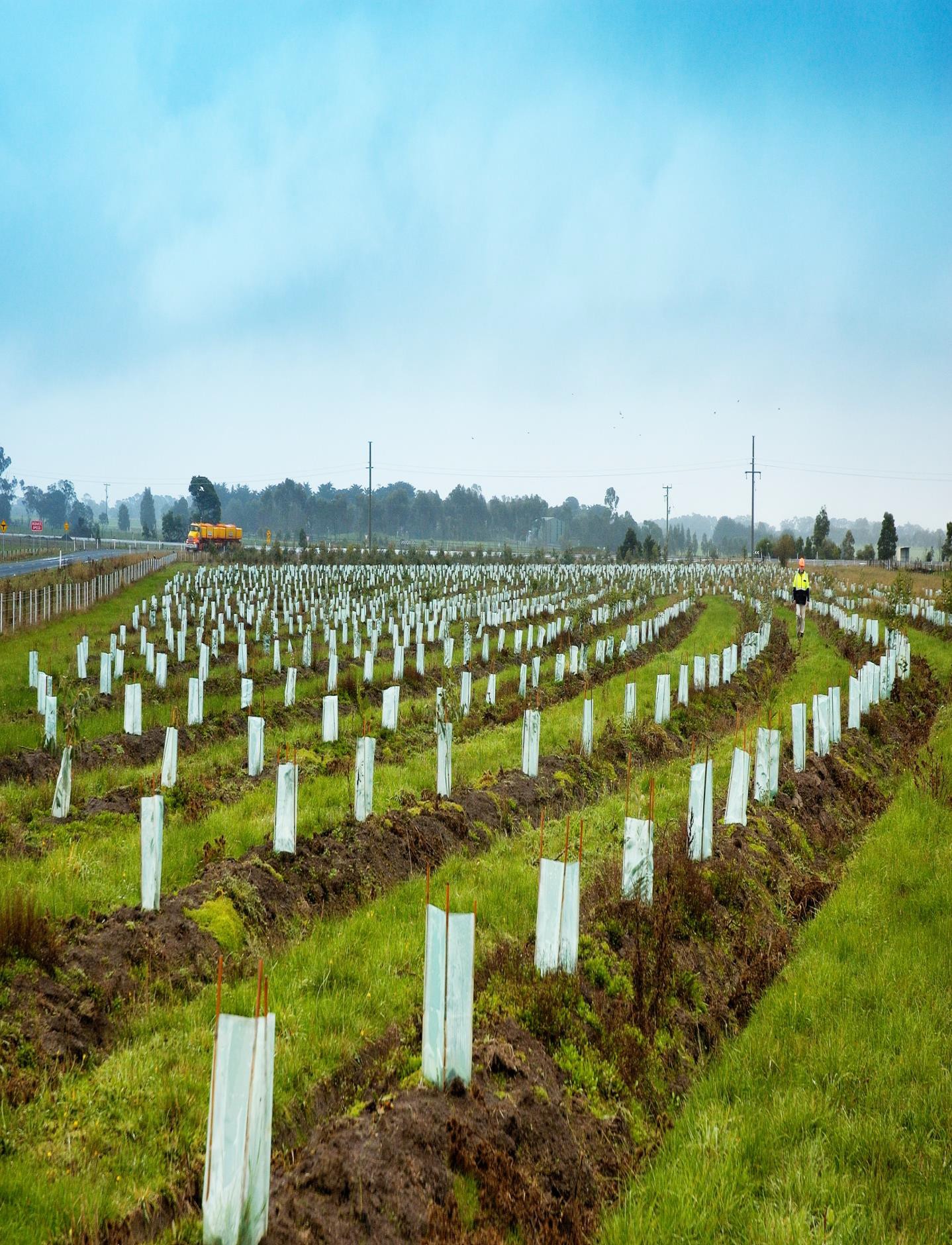 Acknowledgement of Victoria’s Traditional OwnersThe Victorian Government proudly acknowledges Victorian Traditional Owners as Victoria’s first peoples and pays its respects to their Elders past and present.We recognise the intrinsic connection of the first peoples to their Country for countless generations and their inherent obligation to maintain and strengthen their distinct cultural rights and responsibilities to care for their Country.We value Traditional Owners’ role in the management of land, water and biodiversity and acknowledge the ongoing contribution this makes to our earth resources. We have distinct legislative obligations to Traditional Owner groups that are paramount in our responsibilities in managing Victoria’s resources.We support the need for genuine and lasting partnerships with Aboriginal people and communities to understand culture and connections to Country in the way we plan for and regulate our earth resources.DisclaimerThe information contained in this report is provided for general guidance and assistance only and is not intended as advice. You should make your own enquiries as to the appropriateness and suitability of the information provided. While every effort has been made to ensure the currency, accuracy or completeness of the content we endeavour to keep the content relevant and up to date and reserve the right to make changes as required. The Victorian Government, authors and presenters do not accept any liability to any person for the information (or the use of the information) which is provided or referred to in the report.Authorised by the Victorian Government Department of Jobs, Precincts and Regions 1 Spring Street Melbourne Victoria 3000Telephone (03) 9651 9999© Copyright State of Victoria, Department of Jobs, Precincts and Regions 2020Except for any logos, emblems, trademarks, artwork and photography this document is made available under the terms of the Creative Commons Attribution 3.0 Australia licence.This report shows the rehabilitation bonds currently held by Earth Resources Regulation for tenements under the Mineral Resources (Sustainable Development) Act 1990, as of the report date. This report will be updated on a periodic basis as part of the regulator’s commitment to transparent reporting.The first summary table shows the total number of bonds and the bond dollar value for each tenement type. The second table shows the bond amount held for individual tenements.More detailed information for each tenement is available online via the department’s GeoVic website, including any changes in bond values:https://earthresources.vic.gov.au/geology-exploration/maps-reports-data/geovicMore information about the regulatory requirements for the rehabilitation of earth resources sites and the improvements being made is also available online:   https://earthresources.vic.gov.au/community-and-land-use/rehabilitation** Mornington Peninsula Shire as part of the planning permit requirements for WA267 requires a bond to be held by council for the rehabilitation of this site. Subsequently the rehabilitation liability for this site is secured by this facility and no additional bonds are required to be held by the Mineral Resources (Sustainable Development) Act 1990.Summary Of Bonds Held By Tenement TypeSummary Of Bonds Held By Tenement TypeSummary Of Bonds Held By Tenement TypeSummary Of Bonds Held By Tenement TypeTenement TypeNo. of Bonds HeldAmount HeldExploration Licence187$2,671,000Mining Licence207$717,910,364Prospecting Licence31$221,500Retention Licence15$383,000Work Authority909$92,756,853Total Bonds Held1,349$813,942,717Tenement TypeNo. of Bonds HeldAmount HeldExploration Licence187$	2,671,000#Tenement TypeTenement No.Tenement HolderAmount Held1Exploration LicenceEL006001Providence Gold & Minerals Pty Ltd$	10,0002Exploration LicenceEL006036Ironbark Mining Pty Ltd$	10,0003Exploration LicenceEL006176Dunolly Gold Developments Pty Ltd$	10,0004Exploration LicenceEL006183Gippsland Iron Pty Ltd$	10,0005Exploration LicenceEL006184Mercator Gold Australia Pty Limited$	10,0006Exploration LicenceEL006300Dart Mining NL$	10,0007Exploration LicenceEL006318Glenn Connor, Owen Coote$	10,0008Exploration LicenceEL006323G.E.M.S. (Geological, Educational and Mining Services) Pty Ltd$	10,0009Exploration LicenceEL006419VHM Ltd$	10,00010Exploration LicenceEL006428Yendon HPA Pty Ltd$	10,00011Exploration LicenceEL006430Currawong Resources Pty Ltd$	10,00012Exploration LicenceEL006463DDW Exploration Pty Limited$	10,00013Exploration LicenceEL006473Bonshaw Gold Pty Ltd$	10,00014Exploration LicenceEL006486Dart Mining NL$	10,00015Exploration LicenceEL006502Fosterville Gold Mine Pty Ltd$	10,00016Exploration LicenceEL006503Fosterville Gold Mine Pty Ltd$	10,00017Exploration LicenceEL006504Fosterville Gold Mine Pty Ltd$	10,00018Exploration LicenceEL006507Kite Operations Pty Ltd$	10,00019Exploration LicenceEL006525Navarre Minerals Limited$	10,00020Exploration LicenceEL006526Navarre Minerals Limited$	10,00021Exploration LicenceEL006527Navarre Minerals Limited$	10,00022Exploration LicenceEL006528Navarre Minerals Limited$	10,00023Exploration LicenceEL006549Providence Gold & Minerals Pty Ltd$	10,00024Exploration LicenceEL006556Navarre Minerals Limited$	10,00025Exploration LicenceEL006560Cartwheel Exploration Pty Ltd$	10,00026Exploration LicenceEL006602Tyrrell Resources Pty Ltd$	10,00027Exploration LicenceEL006656Currawong Resources Pty Ltd$	10,00028Exploration LicenceEL006661CGM (WA) Pty Ltd$	10,00029Exploration LicenceEL006670Silkfield Holdings Pty Ltd$	10,00030Exploration LicenceEL006679Kalamazoo Resources Limited$	10,00031Exploration LicenceEL006702Navarre Minerals Limited$	10,00032Exploration LicenceEL006737CGM (WA) Pty Ltd$	10,00033Exploration LicenceEL006738CGM (WA) Pty Ltd$	10,00034Exploration LicenceEL006745Navarre Minerals Limited$	10,00035Exploration LicenceEL006859Kite Gold Pty Ltd, Gold Exploration Victoria Pty Ltd$	10,00036Exploration LicenceEL006873WIM Resource Pty Ltd$	10,00037Exploration LicenceEL006874P S & G F Forwood Pty Ltd$	10,00038Exploration LicenceEL006894Kite Operations Pty Ltd$	10,00039Exploration LicenceEL006901CGM (WA) Pty Ltd$	10,00040Exploration LicenceEL006917Eagle Gold Mining Pty Ltd$	10,00041Exploration LicenceEL006966Basin Minerals Holdings Pty Ltd$	10,00042Exploration LicenceEL3008Stawell Gold Mines Pty Ltd$	10,00043Exploration LicenceEL3018Balmaine Gold Pty Ltd$	15,00044Exploration LicenceEL3019Stavely Minerals Limited$	10,00045Exploration LicenceEL3179Ausmindex NL$	5,00046Exploration LicenceEL3242Castlemaine Goldfields Pty Ltd$	10,00047Exploration LicenceEL3270Dunolly Gold Developments Pty Ltd$	10,00048Exploration LicenceEL3310Mandalay Resources Costerfield Operations Pty Ltd$	10,00049Exploration LicenceEL3311Orion Gold NL$	30,00050Exploration LicenceEL3316Nagambie Mining Ltd$	10,00051Exploration LicenceEL3327Kralcopic Pty Ltd$	10,00052Exploration LicenceEL3346Murray Basin Titanium Pty Ltd$	10,00053Exploration LicenceEL3380Tuska Resources NL (in liquidation)$	5,00054Exploration LicenceEL3422Maldon Resources Pty Ltd$	10,00055Exploration LicenceEL3437Orion Gold NL$	10,00056Exploration LicenceEL3441Gipps Ausx Pty Ltd$	5,00057Exploration LicenceEL3539Fosterville Gold Mine Pty Ltd$	10,00058Exploration LicenceEL3564Matrix Gold Pty Ltd$	10,00059Exploration LicenceEL3576Mantle Mining Corporation Ltd$	10,00060Exploration LicenceEL3580Australon Ltd$	5,00061Exploration LicenceEL3640Ironbark Mining Pty Ltd$	10,00062Exploration LicenceEL3821Mount Rommel Mining Ltd$	10,00063Exploration LicenceEL3875Murray Basin Titanium Pty Ltd$	10,00064Exploration LicenceEL3903Iluka Midwest Ltd$	10,00065Exploration LicenceEL4078Iluka Midwest Ltd$	10,00066Exploration LicenceEL4184MG Gold Pty Ltd$	10,00067Exploration LicenceEL4191Basin Minerals Holdings Pty Ltd$	10,00068Exploration LicenceEL4214Ironbark Mining Pty Ltd$	10,00069Exploration LicenceEL4268Daniel G Toohey$	10,00070Exploration LicenceEL4279Stawell Gold Mines Pty Ltd$	10,00071Exploration LicenceEL4282Basin Minerals Holdings Pty Ltd$	660,00072Exploration LicenceEL4397Minico Pty Ltd$	10,00073Exploration LicenceEL4416Licella Holdings Limited$	75,00074Exploration LicenceEL4460Clonbinane Goldfield Pty Ltd$	18,00075Exploration LicenceEL4509Gippsland Iron Pty Ltd$	10,00076Exploration LicenceEL4515Belltopper Hill Pty Ltd$	10,00077Exploration LicenceEL4521Orient Zirconic Resources (Australia) Pty Ltd$	10,000#Tenement TypeTenement No.Tenement HolderAmount Held78Exploration LicenceEL4525Providence Gold & Minerals Pty Ltd, Kite Gold Pty Ltd, Gold Exploration Victoria Pty Ltd$	10,00079Exploration LicenceEL4541Ironbark Mining Pty Ltd$	10,00080Exploration LicenceEL4556Stavely Minerals Limited$	10,00081Exploration LicenceEL4574Torian Resources NL$	10,00082Exploration LicenceEL4590Navarre Minerals Limited$	10,00083Exploration LicenceEL4598Murray Basin Titanium Pty Ltd$	10,00084Exploration LicenceEL4637Blackwood Gold Mines Pty Ltd$	38,00085Exploration LicenceEL4660CMS Australia Pty Ltd$	10,00086Exploration LicenceEL4662Kalbar Resources Ltd$	10,00087Exploration LicenceEL4666Kalbar Resources Ltd$	10,00088Exploration LicenceEL4670Excalibur Mining Corporation Ltd$	10,00089Exploration LicenceEL4681Monash Energy Coal Ltd$	10,00090Exploration LicenceEL4683AGL Loy Yang Pty Ltd$	10,00091Exploration LicenceEL4685HRL Developments Pty Ltd$	10,00092Exploration LicenceEL4697Northern Mine Ventures Pty Ltd$	10,00093Exploration LicenceEL4723Nagambie Mining Ltd$	10,00094Exploration LicenceEL4724Dart Mining NL$	10,00095Exploration LicenceEL4726Dart Mining NL$	10,00096Exploration LicenceEL4735Kalbar Resources Ltd$	10,00097Exploration LicenceEL4758Stavely Minerals Limited$	10,00098Exploration LicenceEL4784Mantle Mining Corporation Ltd$	10,00099Exploration LicenceEL4844Torian Resources NL$	10,000100Exploration LicenceEL4870Kalbar Resources Ltd$	10,000101Exploration LicenceEL4872Kalbar Resources Ltd$	10,000102Exploration LicenceEL4873Kalbar Resources Ltd$	10,000103Exploration LicenceEL4874Kalbar Resources Ltd$	10,000104Exploration LicenceEL4875Kalbar Resources Ltd$	10,000105Exploration LicenceEL4877Sawells Pty Ltd$	10,000106Exploration LicenceEL4885Pacific Minerals (Vic) Pty Ltd$	10,000107Exploration LicenceEL4904Highlake Resources Pty Ltd$	10,000108Exploration LicenceEL4912WIM Resource Pty Ltd$	10,000109Exploration LicenceEL4920Petra Minerals Pty Ltd$	10,000110Exploration LicenceEL4936GBM Avoca Pty Ltd$	10,000111Exploration LicenceEL4937Fosterville Gold Mine Pty Ltd$	10,000112Exploration LicenceEL4946Karl Drago Sabljak$	10,000113Exploration LicenceEL4955WIM Resource Pty Ltd$	10,000114Exploration LicenceEL4987Clonbinane Goldfield Pty Ltd$	10,000115Exploration LicenceEL4992Ironbark Mining Pty Ltd$	10,000116Exploration LicenceEL5005Pacific Minerals (Vic) Pty Ltd$	10,000117Exploration LicenceEL5016WIM Resource Pty Ltd$	10,000118Exploration LicenceEL5022Goldalot Pty Ltd$	10,000119Exploration LicenceEL5035Kralcopic Pty Ltd$	10,000120Exploration LicenceEL5040Encounter Minerals Pty Ltd$	10,000121Exploration LicenceEL5043Orion Gold NL$	10,000122Exploration LicenceEL5045WHSP Stockman Pty Limited$	55,000123Exploration LicenceEL5077Orion Gold NL$	10,000124Exploration LicenceEL5133Minico Pty Ltd$	10,000125Exploration LicenceEL5177Maldon Resources Pty Ltd$	10,000126Exploration LicenceEL5186Donald Mineral Sands Pty Ltd$	10,000127Exploration LicenceEL5193Ballarat Investment Project Management PL$	10,000128Exploration LicenceEL5194Dart Mining NL$	10,000129Exploration LicenceEL5196Mecrus Resources Pty Ltd$	10,000130Exploration LicenceEL5210Mantle Mining Corporation Ltd$	10,000131Exploration LicenceEL5212Resolve Geo Pty Ltd$	10,000132Exploration LicenceEL5216Petra Minerals Pty Ltd$	10,000133Exploration LicenceEL5225Petra Minerals Pty Ltd$	10,000134Exploration LicenceEL5266Castlemaine Goldfields Pty Ltd$	10,000135Exploration LicenceEL5278Providence Gold & Minerals Pty Ltd$	10,000136Exploration LicenceEL5291Austpac Resources NL$	10,000137Exploration LicenceEL5293GBM Resources Ltd$	10,000138Exploration LicenceEL5294Exergen Pty Ltd, AuStar Gold Limited$	10,000139Exploration LicenceEL5295Kite Gold Pty Ltd, Gold Exploration Victoria Pty Ltd$	10,000140Exploration LicenceEL5298Mecrus Resources Pty Ltd$	10,000141Exploration LicenceEL5301Petra Minerals Pty Ltd$	10,000142Exploration LicenceEL5302Tawson Pty Ltd$	10,000143Exploration LicenceEL5305WIM Resource Pty Ltd$	10,000144Exploration LicenceEL5315Dart Mining NL$	10,000145Exploration LicenceEL5316Mecrus Resources Pty Ltd$	10,000146Exploration LicenceEL5337Mantle Mining Corporation Ltd$	10,000147Exploration LicenceEL5343Petra Minerals Pty Ltd$	10,000148Exploration LicenceEL5344Cape Clear Minerals Pty Ltd$	10,000149Exploration LicenceEL5355Providence Gold & Minerals Pty Ltd$	10,000150Exploration LicenceEL5358Rovatec Resources Pty Ltd$	10,000151Exploration LicenceEL5363VDL Gold Pty Ltd$	10,000152Exploration LicenceEL5368Providence Gold & Minerals Pty Ltd$	10,000153Exploration LicenceEL5369Iluka Resources Ltd$	10,000154Exploration LicenceEL5379Stephen Clark, Michael Friel$	10,000155Exploration LicenceEL5387Mercator Gold Australia Pty Limited$	10,000156Exploration LicenceEL5391WHSP Stockman Pty Limited$	10,000157Exploration LicenceEL5404Iluka Resources Ltd$	10,000158Exploration LicenceEL5406Truelight Mining Pty Ltd$	10,000159Exploration LicenceEL5430Nagambie Resources Ltd$	10,000160Exploration LicenceEL5432Mandalay Resources Costerfield Operations Pty Ltd$	10,000161Exploration LicenceEL5433Mercator Gold Australia Pty Limited$	10,000#Tenement TypeTenement No.Tenement HolderAmount Held162Exploration LicenceEL5434Cape Clear Minerals Pty Ltd, Predictive Discovery Ltd$	10,000163Exploration LicenceEL5435Providence Gold & Minerals Pty Ltd$	10,000164Exploration LicenceEL5449Golden Camel Mining Pty Ltd$	10,000165Exploration LicenceEL5451Iluka Resources Ltd$	10,000166Exploration LicenceEL5456Gumleaf Gold Pty Ltd$	10,000167Exploration LicenceEL5457Yendon HPA Pty Ltd$	10,000168Exploration LicenceEL5461Yendon HPA Pty Ltd$	10,000169Exploration LicenceEL5463WHSP Stockman Pty Limited$	10,000170Exploration LicenceEL5474Stawell Gold Mines Pty Ltd$	10,000171Exploration LicenceEL5476Navarre Minerals Limited$	10,000172Exploration LicenceEL5478Stavely Minerals Limited$	10,000173Exploration LicenceEL5480Navarre Minerals Limited$	10,000174Exploration LicenceEL5485Castalian Exploration Pty Ltd$	10,000175Exploration LicenceEL5490Golden Camel Mining Pty Ltd$	10,000176Exploration LicenceEL5497Black Range Metals Pty Ltd$	10,000177Exploration LicenceEL5503Roger Ostrowski$	10,000178Exploration LicenceEL5505Mines of Stirling Pty Ltd$	10,000179Exploration LicenceEL5508Kite Gold Pty Ltd, Gold Exploration Victoria Pty Ltd$	10,000180Exploration LicenceEL5509Kite Operations Pty Ltd$	10,000181Exploration LicenceEL5514Encounter Minerals Pty Ltd$	10,000182Exploration LicenceEL5520VHM Ltd$	10,000183Exploration LicenceEL5521Kite Operations Pty Ltd$	10,000184Exploration LicenceEL5523Carawine Resources Limited$	10,000185Exploration LicenceEL5531Cartwheel Exploration Pty Ltd$	10,000186Exploration LicenceEL5533Kite Operations Pty Ltd$	10,000187Exploration LicenceEL5538Ironbark Mining Pty Ltd$	10,000Tenement TypeNo. of Bonds HeldAmount HeldMining Licence207$	717,910,364#Tenement TypeTenement No.Tenement HolderAmount Held1Mining LicenceMIN0000Alcoa of Australia Ltd$	13,944,5282Mining LicenceMIN006003Paul Robert Lester, Robert Neil Lester$	17,5003Mining LicenceMIN006218Gary Ford, Brenton James Shannon$	47,0004Mining LicenceMIN006412Sydney W Pearson$	37,4305Mining LicenceMIN4001MG Gold Pty Ltd$	9,5006Mining LicenceMIN4004Peter O'Donnell$	31,0007Mining LicenceMIN4011Jennifer Ann Farley, Malcolm Grant Farley$	2,0008Mining LicenceMIN4023GBM Fiddlers Creek Pty Ltd$	5,0009Mining LicenceMIN4034Ray Leonard Jewson$	5,00010Mining LicenceMIN4178Peter G O'Donnell$	6,00011Mining LicenceMIN4182Cambacanya Services Pty Ltd$	27,00012Mining LicenceMIN4183Vanning Resources Pty Ltd$	25,00013Mining LicenceMIN4194Balmaine Gold Pty Ltd$	9,50014Mining LicenceMIN4230Sandy Mining Pty Ltd$	20,00015Mining LicenceMIN4305Bullarto Gold Pty Ltd$	10,00016Mining LicenceMIN4372International Mineral Resources NL$	3,00017Mining LicenceMIN4382Rutherglen Mining Pty Ltd$	7,50018Mining LicenceMIN4456Fosterville Gold Mine Pty Ltd$	7,00019Mining LicenceMIN4465Nagambie Mining Ltd$	17,00020Mining LicenceMIN4470Castlemaine Goldfields Pty Ltd$	97,00021Mining LicenceMIN4471Edgar Pascoe, Leonard Martin$	29722Mining LicenceMIN4519Donald E Pohlner, Gordon R Klinge, Ivan V Pipkorn$	1,50023Mining LicenceMIN4543International Mineral Resources NL$	2,00024Mining LicenceMIN4550Arthur C Goudie$	9,00025Mining LicenceMIN4566Elaine A Starick, Garnet A Starick$	6,50026Mining LicenceMIN4579Stewart Rex McCann, Warrack Grant McCann$	2,50027Mining LicenceMIN4602Mark W Smith$	9,76528Mining LicenceMIN4607Pacific Minerals (Vic) Pty Ltd$	10,00029Mining LicenceMIN4611GWM Goldmining Pty Ltd$	27,00030Mining LicenceMIN4612Laureen Ella Miles, Bradley Dean Miles$	1,50031Mining LicenceMIN4617Narrung Farms Pty Ltd$	81,50032Mining LicenceMIN4622Unity Mining Ltd$	5,00033Mining LicenceMIN4629Alan Webb, Terry Lewis, Robert Vandergragt, John Schachner, Tony Lewis, Steven P Madden$	3,50034Mining LicenceMIN4636Chris Toifl$	8,00035Mining LicenceMIN4638Leslie Francis Henderson$	5,00036Mining LicenceMIN4639MG Gold Pty Ltd$	109,00037Mining LicenceMIN4640Gary J Aitken$	1,50038Mining LicenceMIN4641Phillip A Treacy$	3,00039Mining LicenceMIN4644Mandalay Resources Costerfield Operations Pty Ltd$	3,331,00040Mining LicenceMIN4658Kinglake Resources Pty Ltd$	62,00041Mining LicenceMIN4667Green Soils Pty Ltd$	8,00042Mining LicenceMIN4668Max Towe$	1,00043Mining LicenceMIN4689Yahgold Pty Ltd$	5,00044Mining LicenceMIN4690Yahgold Pty Ltd$	15,00045Mining LicenceMIN4693Desmond C Lougoon, Matthew Blake Lougoon$	32,00046Mining LicenceMIN4701Maddingley Brown Coal Pty Ltd$	100,00047Mining LicenceMIN4723Crystal King Mining Pty Ltd$	3,00048Mining LicenceMIN4727Mervyn Johnson$	5,00049Mining LicenceMIN4730Lipp's Bulk Super Pty Ltd$	6,50050Mining LicenceMIN4731George T Turnbull, Dean G Turnbull$	1,50051Mining LicenceMIN4733Graeme D Shearer$	39452Mining LicenceMIN4756Ironbark Mining Pty Ltd$	137,00053Mining LicenceMIN4777Boral Resources (Vic) Pty Ltd$	107,00054Mining LicenceMIN4784Fosterville Gold Mine Pty Ltd$	20,00055Mining LicenceMIN4788Rudis Mining Pty Ltd$	5,00056Mining LicenceMIN4794Donald A Rutherford$	5,50057Mining LicenceMIN4802International Mineral Resources NL$	2,50058Mining LicenceMIN4803Wanbanna Pty Ltd$	128,50059Mining LicenceMIN4805Saddleback Enterprises$	4,00060Mining LicenceMIN4815Robert V Smart, Harry C Kidd, Peter Ian Fairweather$	2,50061Mining LicenceMIN4816Philip J I Russell$	10,00062Mining LicenceMIN4832Rod Chipperfield$	5,00063Mining LicenceMIN4847Balmaine Gold Pty Ltd$	205,00064Mining LicenceMIN4853Tuska Resources NL (in liquidation)$	9,50065Mining LicenceMIN4854Lipp's Bulk Super Pty Ltd$	20,00066Mining LicenceMIN4857Catherine Rodda, Maurice W Stinchcombe, Edwin A Schulz, Roland E Lenz$	3,00067Mining LicenceMIN4872Unity Mining Ltd$	5,00068Mining LicenceMIN4875Anthony Paul Raudino$	3,00069Mining LicenceMIN4876Mentech Resources Pty Ltd$	3,50070Mining LicenceMIN4878Kralcopic Pty Ltd$	1,00071Mining LicenceMIN4882Glenys Jean Gillingham$	2,50072Mining LicenceMIN4883Elanvale Holdings Pty Ltd$	3,50073Mining LicenceMIN4893Larmon Pty Ltd$	2,75074Mining LicenceMIN4899Kevin D Simons$	15,00075Mining LicenceMIN4921Mt Wills Gold Mines Pty Ltd$	42,00076Mining LicenceMIN4928Rudis Mining Pty Ltd$	12,00077Mining LicenceMIN4944John Kinsmore$	4,000#Tenement TypeTenement No.Tenement HolderAmount Held78Mining LicenceMIN4958Russell Ian Ayars$	22,00079Mining LicenceMIN4976Reginald John Cunning, Russell Ian Ayars$	5,00080Mining LicenceMIN4986Whirrakee Mining Pty Ltd$	5,00081Mining LicenceMIN4987Kenneth John Wallman, Jeremy Wallman$	20,00082Mining LicenceMIN5003EnergyAustralia Yallourn Pty Ltd$     148,000,00083Mining LicenceMIN5004Hazelwood Power Corporation Pty Ltd$     289,000,00084Mining LicenceMIN5009Morning Star Gold NL$	153,00085Mining LicenceMIN5026Sien L Choong$	80086Mining LicenceMIN5035John Griffin$	3,00087Mining LicenceMIN5048Bullarto Gold Pty Ltd$	21,00088Mining LicenceMIN5050Phillip E Simms$	3,00089Mining LicenceMIN5055Garnet A Starick$	2,00090Mining LicenceMIN5058David Tayler, Greg Tayler$	11,00091Mining LicenceMIN5059Nuggety Gold Mining Pty Ltd$	6,00092Mining LicenceMIN5068GWM Goldmining Pty Ltd$	8,00093Mining LicenceMIN5077John M Hamilton$	1,50094Mining LicenceMIN5079Kerang Gypsum Supplies Pty Ltd$	15,00095Mining LicenceMIN5091J Miller Contractors Pty Ltd$	20,00096Mining LicenceMIN5093Victoria Mining Exploration Pty Ltd$	20,00097Mining LicenceMIN5100Roger M Aitken$	5,00098Mining LicenceMIN5111Bullarto Gold Pty Ltd$	10,00099Mining LicenceMIN5118Stuart Burger, Glenis A Burger$	10,000100Mining LicenceMIN5144Estate of P Gibbs$	3,000101Mining LicenceMIN5146Maldon Resources Pty Ltd$	714,000102Mining LicenceMIN5152Michael Crawford$	8,000103Mining LicenceMIN5168Denis J Renowden$	3,500104Mining LicenceMIN5169Denis J Renowden$	1,500105Mining LicenceMIN5180Rocky Mining Pty Ltd$	7,500106Mining LicenceMIN5189AGL Generation Holdco Pty Ltd, AGL Generation Proprietary Limited$     154,000,000107Mining LicenceMIN5191Paul Sheridan$	1,500108Mining LicenceMIN5213Edith Wandin$	3,600109Mining LicenceMIN5215Darren B Mole, Sandra M Mole$	2,500110Mining LicenceMIN5216EnergyAustralia Yallourn Pty Ltd$	83,000111Mining LicenceMIN5224David Brennan, Carey Brennan$	3,000112Mining LicenceMIN5225Graeme J Bond, Dianne M Bond, Shane A Bond$	5,000113Mining LicenceMIN5226Graeme J Bond, Dianne M Bond, Shane A Bond$	5,000114Mining LicenceMIN5246Mt Unicorn Holdings Pty Ltd$	9,000115Mining LicenceMIN5247Murray Basin Titanium Pty Ltd$	60,000116Mining LicenceMIN5251Sydney W Pearson, Peter J Gleeson, Athanasios Sapountzis$	5,000117Mining LicenceMIN5253Colin Drewry$	15,000118Mining LicenceMIN5258Lawrence E Sewell$	15,000119Mining LicenceMIN5260Stawell Gold Mines Pty Ltd$	5,833,000120Mining LicenceMIN5262Kenneth V Harris$	2,500121Mining LicenceMIN5263Kenneth V Harris$	2,500122Mining LicenceMIN5268Raymond R Hampton, Neil S Hampton$	2,000123Mining LicenceMIN5272Peter J Cummins$	4,500124Mining LicenceMIN5276Vicki M Pilgrim, Darren J Pilgrim$	6,000125Mining LicenceMIN5285Bendigo Extractive Industries Pty Ltd$	10,500126Mining LicenceMIN5287Zoe M Conway, Timothy G Conway$	4,000127Mining LicenceMIN5288Zoe M Conway, Timothy G Conway$	3,700128Mining LicenceMIN5291Northern Property Developers Pty Ltd$	5,500129Mining LicenceMIN5294Centennial Mining Limited$	109,000130Mining LicenceMIN5299Morning Star Gold NL$	25,500131Mining LicenceMIN5304EnergyAustralia Yallourn Pty Ltd$	6,000132Mining LicenceMIN5306Mt Unicorn Holdings Pty Ltd$	9,000133Mining LicenceMIN5316Cambacanya Services Pty Ltd$	7,000134Mining LicenceMIN5317Burns Resources Pty Ltd$	40,000135Mining LicenceMIN5318Kenneth John Wallman, Jeremy Wallman$	10,000136Mining LicenceMIN5327Zoe M Conway, Timothy G Conway$	3,000137Mining LicenceMIN5328Vemco Environmental Pty Ltd$	10,000138Mining LicenceMIN5333Dunolly Gold Developments Pty Ltd$	88,500139Mining LicenceMIN5334South East Gippsland Resources NL$	5,000140Mining LicenceMIN5335Rocky Mining Pty Ltd (In Liquidation)$	24,500141Mining LicenceMIN5340South East Gippsland Resources NL$	1,800142Mining LicenceMIN5344Kralcopic Pty Ltd$	4,113,000143Mining LicenceMIN5348Chris Toifl, David D'Astoli, Barry Williams (dec'd)$	6,000144Mining LicenceMIN5349Barry G Friend, Neil F Stuart$	30,000145Mining LicenceMIN5352Paoletti's Maps & Videos Pty Ltd$	3,500146Mining LicenceMIN5358Desmond Taylor, Derrick Taylor$	15,500147Mining LicenceMIN5362Tamas Kapitany$	2,500148Mining LicenceMIN5364Kralcopic Pty Ltd$	1,814,000149Mining LicenceMIN5365Kaolin Australia Pty Ltd$	183,500150Mining LicenceMIN5367Basin Minerals Holdings Pty Ltd$	19,000,000151Mining LicenceMIN5368Kenneth W Lakey$	25,000152Mining LicenceMIN5371Whirrakee Mining Pty Ltd$	10,000153Mining LicenceMIN5374James B Sprigg, Ian B Sprigg$	3,000154Mining LicenceMIN5379Hazav Pty Ltd$	61,500155Mining LicenceMIN5386Anthony George Fraser$	5,000156Mining LicenceMIN5390Cummins Minerals Pty Ltd$	22,000157Mining LicenceMIN5391Mount Rommel Mining Ltd$	5,000158Mining LicenceMIN5393Darren Andrew Gervasoni$	7,400159Mining LicenceMIN5394Ronald Mervyn Ayars$	7,400160Mining LicenceMIN5396Balmaine Gold Pty Ltd$	3,800,000161Mining LicenceMIN5404Fosterville Gold Mine Pty Ltd$	6,757,000#Tenement TypeTenement No.Tenement HolderAmount Held162Mining LicenceMIN5408Kaolin Australia Pty Ltd$	398,000163Mining LicenceMIN5409Kaolin Australia Pty Ltd$	128,500164Mining LicenceMIN5412Nagambie Resources Ltd$	500,000165Mining LicenceMIN5416Judith Ann Ellis, Stanley Norman Ellis$	5,000166Mining LicenceMIN5423E Clay Pty Ltd$	270,000167Mining LicenceMIN5428Sibelco Australia Limited$	520,000168Mining LicenceMIN5433Matrix Gold Pty Ltd$	89,500169Mining LicenceMIN5442Robert Neil Lester, Keith H Lester, Paul Robert Lester$	6,000170Mining LicenceMIN5457Neville E McCann, Alan J McCann$	2,500171Mining LicenceMIN5458Basin Minerals Holdings Pty Ltd$	25,050,000172Mining LicenceMIN5459Russell Ian Ayars$	25,000173Mining LicenceMIN5462Monash Energy Coal Ltd$	10,000174Mining LicenceMIN5465Highlake Resources Pty Ltd$	10,000175Mining LicenceMIN5469Bronzewing Gypsum Pty Ltd$	7,000176Mining LicenceMIN5471GWM Goldmining Pty Ltd$	25,000177Mining LicenceMIN5472MG Gold Pty Ltd$	10,000178Mining LicenceMIN5487Orion Minerals Ltd$	180,000179Mining LicenceMIN5490Neville Perry, Robert Leslie Armstrong$	5,000180Mining LicenceMIN5491Gumleaf Gold Pty Ltd$	6,000181Mining LicenceMIN5492Mount Rommel Mining Ltd$	34,500182Mining LicenceMIN5495Steven M White$	1,500183Mining LicenceMIN5497Basin Minerals Holdings Pty Ltd$	881,000184Mining LicenceMIN5498Gregory Andrew Walker, Gordon R Klinge$	14,500185Mining LicenceMIN5499Dunolly Gold Developments Pty Ltd$	5,000186Mining LicenceMIN5503BSB Mining Pty Ltd$	10,000187Mining LicenceMIN5504Melbury Investments Pty Ltd$	5,000188Mining LicenceMIN5506Basin Minerals Holdings Pty Ltd$	375,000189Mining LicenceMIN5510Truelight Mining Pty Ltd$	131,000190Mining LicenceMIN5511Gary Ford$	5,000191Mining LicenceMIN5513Michael J Delany, Rodney G King$	10,000192Mining LicenceMIN5514Peter Bulluss, PMV Holdings Pty Ltd, Clinton Wilson$	5,000193Mining LicenceMIN5523WHSP Stockman Pty Limited$	105,000194Mining LicenceMIN5525Basin Minerals Holdings Pty Ltd$	34,824,000195Mining LicenceMIN5528Maldon Resources Pty Ltd$	10,000196Mining LicenceMIN5530Jeffrey Blaney, Martin Harrington$	3,500197Mining LicenceMIN5532Donald Mineral Sands Pty Ltd$	10,000198Mining LicenceMIN5539Harold John Harding$	5,000199Mining LicenceMIN5540Brenton James Shannon$	5,000200Mining LicenceMIN5545Tamas Kapitany$	5,000201Mining LicenceMIN5548Golden Camel Mining Pty Ltd$	120,000202Mining LicenceMIN5550Whirrakee Mining Pty Ltd$	5,000203Mining LicenceMIN5551Jared William Fleiner$	5,000204Mining LicenceMIN5556Tamas Kapitany$	5,000205Mining LicenceMIN5559Dart Mining NL$	10,000206Mining LicenceMIN5567Mandalay Resources Costerfield Operations Pty Ltd$	748,000207Mining LicenceMIN5575Robert Neil Lester, Paul Robert Lester$	10,000Tenement TypeNo. of Bonds HeldAmount HeldProspecting Licence31$	221,500#Tenement TypeTenement No.Tenement HolderAmount Held1Prospecting LicencePL006008Masthead Projects Pty Ltd$	10,0002Prospecting LicencePL006028Ian B Sprigg$	5,0003Prospecting LicencePL006030Murray C Cox, Colin Aitken$	5,0004Prospecting LicencePL006033Core Prospecting Pty Ltd$	10,0005Prospecting LicencePL006070Harold John Harding$	5,0006Prospecting LicencePL006181Ian Holland$	5,0007Prospecting LicencePL006243Bruce Beetham$	5,0008Prospecting LicencePL006301Neville Perry$	5,0009Prospecting LicencePL006330Core Prospecting Pty Ltd$	7,00010Prospecting LicencePL006349Brendan Hince, Terrence Lewis$	5,00011Prospecting LicencePL006380Robin E Fraser, John M Fraser$	5,00012Prospecting LicencePL006400Kenneth Gillin$	10,00013Prospecting LicencePL006415Starwest Pty Ltd, Core Prospecting Pty Ltd$	10,00014Prospecting LicencePL006462Andrew Rowson$	10,00015Prospecting LicencePL006471Ian Holland$	6,00016Prospecting LicencePL006691Steven Todd Cunningham, Peter Bruce Lawrence, Peter Geofrey Nichols$	8,00017Prospecting LicencePL006736Conways Natural Gypsum Pty Ltd$	20,00018Prospecting LicencePL006753Renee Marie Jacobs$	10,00019Prospecting LicencePL006792Ian B Sprigg$	10,00020Prospecting LicencePL007031Karley R Shannon$	15,00021Prospecting LicencePL1013Colina & Co Pty Ltd$	7,50022Prospecting LicencePL1018Renee Marie Jacobs$	5,00023Prospecting LicencePL1022Hanson Construction Materials Pty Ltd$	1,00024Prospecting LicencePL1024Harberger's Farm Supplies (Trading) Pty Ltd$	5,00025Prospecting LicencePL1036Paula Clarke, Ian Clarke$	5,00026Prospecting LicencePL1037Peter Neil, Robert Mitchell$	5,00027Prospecting LicencePL1039Terrence Lewis$	5,00028Prospecting LicencePL1042Goldfield Gravel Pty Ltd$	5,00029Prospecting LicencePL1044Sydney W Pearson$	7,00030Prospecting LicencePL1047Shayne Dixon$	5,00031Prospecting LicencePL1048Grant Smith$	5,000Tenement TypeNo. of Bonds HeldAmount HeldRetention Licence15$	383,000#Tenement TypeTenement No.Tenement HolderAmount Held1Retention LicenceRL006023Basin Minerals Holdings Pty Ltd$	10,0002Retention LicenceRL006037Basin Minerals Holdings Pty Ltd$	10,0003Retention LicenceRL006422Gold Exploration Victoria Pty Ltd, Kite Gold Pty Ltd$	10,0004Retention LicenceRL006660Kite Operations Pty Ltd, Navarre Minerals Limited$	10,0005Retention LicenceRL2002Donald Mineral Sands Pty Ltd$	35,0006Retention LicenceRL2003Donald Mineral Sands Pty Ltd$	10,0007Retention LicenceRL2007Orient Zirconic Resources (Australia) Pty Ltd$	10,0008Retention LicenceRL2009Tronox Mining Australia Ltd$	10,0009Retention LicenceRL2014WIM Resource Pty Ltd$	218,00010Retention LicenceRL2017Stavely Minerals Limited$	10,00011Retention LicenceRL2018Steadfast Mining Services Pty Ltd$	10,00012Retention LicenceRL2020Stavely Minerals Limited$	10,00013Retention LicenceRL2023Kalbar Operations Pty Ltd$	10,00014Retention LicenceRL2026Kalbar Operations Pty Ltd$	10,00015Retention LicenceRL2027Ironbark Mining Pty Ltd$	10,000Tenement TypeNo. of Bonds HeldAmount HeldWork Authority909$	92,756,853#Tenement TypeTenement No.Tenement HolderAmount Held1Work AuthorityWA006017D P & J L Dunoon Pty Ltd$	20,0002Work AuthorityWA006026Yarriambiack Shire Council$	20,5003Work AuthorityWA006034West Wimmera Shire Council$	13,5004Work AuthorityWA006035West Wimmera Shire Council$	22,5005Work AuthorityWA006050Ronald Welch$	12,0006Work AuthorityWA006051Burdett Sands Pty Ltd$	148,0007Work AuthorityWA006066Hancock Victorian Plantations Pty Limited$	123,0008Work AuthorityWA006188M.P.M Extreme Floors Pty Ltd$	10,0009Work AuthorityWA006191Yarriambiack Shire Council$	13,50010Work AuthorityWA006193Aussie Rock Pty Ltd$	8,00011Work AuthorityWA006196Noel Bennett$	14,50012Work AuthorityWA006219Barro Group Pty Ltd$	300,00013Work AuthorityWA006225Department of Environment, Land, Water and Planning$	8,00014Work AuthorityWA006260Paul Robert Lester, Robert Neil Lester$	8,50015Work AuthorityWA006281Dooen Civil Pty Ltd$	30,00016Work AuthorityWA006282Swan Hill Rural City Council$	5,00017Work AuthorityWA006287Olinda Westvic Sand Pty Ltd$	8,00018Work AuthorityWA006307General Electric International Inc.$	163,00019Work AuthorityWA006310Brian Dunne$	20,00020Work AuthorityWA006382South Coast Lime Pty Ltd$	54,00021Work AuthorityWA006515Maffra Trenching & Boring Pty Ltd$	20,00022Work AuthorityWA006539Durbin Quarry Pty Ltd$	35,50023Work AuthorityWA006557Graeme Launer$	5,00024Work AuthorityWA006639Robert Matthews$	15,00025Work AuthorityWA006727James Milne Pty Ltd$	20,00026Work AuthorityWA006899Peter Howieson$	20,00027Work AuthorityWA1Ten Mile Lime Syndicate$	5,00028Work AuthorityWA10Malcolm McClure Pty Ltd$	80,00029Work AuthorityWA100Boral Resources (Vic) Pty Ltd$	1,526,00030Work AuthorityWA1001Gregory John Wager$	10,00031Work AuthorityWA1004Railway Sand Supplies Pty Ltd$	939,50032Work AuthorityWA1005John Brian$	50,00033Work AuthorityWA1007Allstone Quarries Pty Ltd$	116,00034Work AuthorityWA1008Frank Casella, Luis Casella$	20,00035Work AuthorityWA1009Parks Victoria$	2,50036Work AuthorityWA1012William Perry Mole$	5,00037Work AuthorityWA1016Peter John Camilleri, Allan Jon Camilleri$	3,50038Work AuthorityWA1017Todd Arnold Shotton$	24,50039Work AuthorityWA102Boral Resources (Vic) Pty Ltd$	759,00040Work AuthorityWA1022Parker Brothers Earthmoving Pty Ltd$	5,00041Work AuthorityWA1024Hancock Victorian Plantations Pty Limited$	3,50042Work AuthorityWA1026Bahr Earthmoving Pty Ltd$	6,50043Work AuthorityWA1028Noel Morrish$	3,50044Work AuthorityWA1029Lang Lang Holdings Pty Ltd$	110,00045Work AuthorityWA103Carolyn Faye Balfour, Andrew David Balfour$	6,00046Work AuthorityWA1030Gavin Stracey$	6,00047Work AuthorityWA1031Gavin Stracey$	20,00048Work AuthorityWA1034Colin Pendlebury$	6,50049Work AuthorityWA1035Bendigo East Sand & Soil$	3,50050Work AuthorityWA1036Department of Environment, Land, Water and Planning$	12,00051Work AuthorityWA1037Department of Environment, Land, Water and Planning$	38,50052Work AuthorityWA1038Peter Duffy$	4,00053Work AuthorityWA104Helen Mary Bourke, Paul John Bourke$	10,00054Work AuthorityWA1041Department of Environment, Land, Water and Planning$	8,00055Work AuthorityWA1042Department of Environment, Land, Water and Planning$	6,00056Work AuthorityWA1044Creswick Quartz Pty Ltd$	8,00057Work AuthorityWA1047Mustey's Earthmoving Pty Ltd$	3,50058Work AuthorityWA1051Whelans Quarries Pty Ltd$	34,50059Work AuthorityWA1052Whelans Earthmoving Pty Ltd$	5,00060Work AuthorityWA1054Whelans Quarries Pty Ltd$	170,00061Work AuthorityWA1056L W Douglas Pty Ltd$	2,50062Work AuthorityWA1057Malcolm R Boehm$	3,50063Work AuthorityWA1058Terry Charles May, Heather Marie May$	6,00064Work AuthorityWA106Ausquip Sales Pty Ltd$	12,00065Work AuthorityWA1064Russell Keith Heywood, Christine Ann Heywood$	40,00066Work AuthorityWA1065Latrobe City Council$	4,00067Work AuthorityWA1068E B Mawson & Sons Pty Ltd$	107,00068Work AuthorityWA1069Cobden Lime Pty Ltd$	59,00069Work AuthorityWA1071Reeves Earth Moving Pty Ltd$	9,50070Work AuthorityWA1072Ben Tregilgas$	10,00071Work AuthorityWA1075Elizabeth Ann McColl, Robert William McColl$	3,50072Work AuthorityWA1078Creswick Quartz Pty Ltd$	3,00073Work AuthorityWA1079SW & CJ Mulcahy Pty Ltd$	13,00074Work AuthorityWA1082Allan James Robinson$	4,00075Work AuthorityWA1083Ann-Maree Hunt, Maxwell Ernest Hunt$	4,00076Work AuthorityWA1086Kevin Sutherland$	5,00077Work AuthorityWA1087Arthur Barrie Wrigglesworth$	6,000#Tenement TypeTenement No.Tenement HolderAmount Held78Work AuthorityWA1089Trevor Gray$	7,50079Work AuthorityWA109Bolinda Land Holdings Pty Ltd$	10,00080Work AuthorityWA1090Hanson Construction Materials Pty Ltd$	51,50081Work AuthorityWA1095Department of Environment, Land, Water and Planning$	66,50082Work AuthorityWA1097Hindmarsh Shire Council$	6,50083Work AuthorityWA1098Kennedy Haulage Pty Ltd$	22,00084Work AuthorityWA1099Dale James Walter, Geoffrey Roberts, Robyn Frances Roberts, Jane Cleverly, Peter Anthony$	19,50085Work AuthorityWA11Waldoo Pty Ltd$	15,00086Work AuthorityWA110Nubrik Pty Ltd$	244,50087Work AuthorityWA1100Jennifer Bond, Allan John Bond$	5,00088Work AuthorityWA1101Hanson Construction Materials Pty Ltd$	8,00089Work AuthorityWA1102MQG Sand & Soil Pty Ltd$	25,00090Work AuthorityWA1103Don Cook$	16,50091Work AuthorityWA1107Bahr Earthmoving Pty Ltd$	6,50092Work AuthorityWA1111E B Mawson & Sons Pty Ltd$	8,50093Work AuthorityWA1112Joanna Alison Armytage, Charles P Armytage$	5,00094Work AuthorityWA1113Department of Environment, Land, Water and Planning$	9,00095Work AuthorityWA1114Department of Environment, Land, Water and Planning$	6,50096Work AuthorityWA1115Department of Environment, Land, Water and Planning$	22,00097Work AuthorityWA1116Bunjil Nominees Pty Ltd$	6,00098Work AuthorityWA1118Ronald J Youl, Max Emmitt$	5,00099Work AuthorityWA1119Department of Environment, Land, Water and Planning$	6,000100Work AuthorityWA1120Bairnsdale Road Services Pty Ltd$	10,000101Work AuthorityWA1123Hi-Quality Quarry Products Pty Ltd$	280,000102Work AuthorityWA1125Department of Environment, Land, Water and Planning$	4,000103Work AuthorityWA1128Harry E Youngman$	3,500104Work AuthorityWA1129Keith Hamilton & Sons Pty Ltd$	13,500105Work AuthorityWA1130Sharon J Cleal, Warren J Cleal$	7,500106Work AuthorityWA1131D P & J L Dunoon Pty Ltd$	10,000107Work AuthorityWA1133Stephen M Olsson$	11,500108Work AuthorityWA1136Ararat Rural City Council$	3,500109Work AuthorityWA1137Department of Environment, Land, Water and Planning$	11,000110Work AuthorityWA1139Adornato Sand & Gravel Supplies Pty Ltd$	10,000111Work AuthorityWA1141Melocco Pty Ltd$	7,500112Work AuthorityWA1142Shire of Campaspe$	7,000113Work AuthorityWA1143Shire of Campaspe$	7,000114Work AuthorityWA1144Barro Properties Pty Ltd$	5,000115Work AuthorityWA1146Krusic's Pty Ltd$	26,000116Work AuthorityWA1147Andrew Goldman$	17,000117Work AuthorityWA1148Andrew Goldman$	15,500118Work AuthorityWA1149Gregory James Newton$	17,000119Work AuthorityWA1150Cemaitra Holdings Pty Ltd$	10,000120Work AuthorityWA1151E B Mawson & Sons Pty Ltd$	8,000121Work AuthorityWA1152Wellington Shire Council$	7,500122Work AuthorityWA1154Harril Pty Ltd$	5,500123Work AuthorityWA1155Garry Starick$	2,500124Work AuthorityWA1156East Gippsland Shire Council$	12,000125Work AuthorityWA116Nubrik Pty Ltd$	80,000126Work AuthorityWA1160G. Judd & Sons (Yarrawonga) Pty Ltd$	7,500127Work AuthorityWA1163Jamie Ingram$	3,000128Work AuthorityWA1166F Fairthorne & Son Pty Ltd$	17,000129Work AuthorityWA1167F Fairthorne & Son Pty Ltd$	13,500130Work AuthorityWA117Nubrik Pty Ltd$	281,500131Work AuthorityWA1171Andrew Goldman$	10,000132Work AuthorityWA1173Towong Shire Council$	7,500133Work AuthorityWA1175Maltac Pty Ltd$	152,000134Work AuthorityWA1176Joan Annette Moll$	3,000135Work AuthorityWA1178Ararat Rural City Council$	15,500136Work AuthorityWA1179Alison Grace Douch, Ronald Christopher Douch$	20,800137Work AuthorityWA118Stephen P Briody$	8,500138Work AuthorityWA1180Ronald Orchard, Julie Orchard$	5,000139Work AuthorityWA1181Moira Shire Council$	17,500140Work AuthorityWA1185The Trust Company (Australia) Ltd$	8,000141Work AuthorityWA1186Hindmarsh Shire Council$	5,500142Work AuthorityWA1187Karolyn McKinnon, Warrnambool Lime Works Pty Ltd$	20,000143Work AuthorityWA1188Scotts Sand & Soil Supplies Pty Ltd$	5,000144Work AuthorityWA1189E B Mawson & Sons Pty Ltd$	80,000145Work AuthorityWA1190Titan Willows Pty Ltd$	49,000146Work AuthorityWA1192Mark Walton Powell$	5,500147Work AuthorityWA1195W Pendergast$	9,000148Work AuthorityWA1197Grand Ridge Plantations Pty Ltd$	3,000149Work AuthorityWA1198Proll Nominees Pty Ltd$	5,000150Work AuthorityWA1204Hanson Construction Materials Pty Ltd$	11,000151Work AuthorityWA1206Bairnsdale Road Services Pty Ltd$	5,000152Work AuthorityWA1209Hanson Construction Materials Pty Ltd$	10,000153Work AuthorityWA1218Katherine Bradford, Stuart Bradford$	5,000154Work AuthorityWA1219Fleetstar Pty Ltd$	66,500155Work AuthorityWA122Loddon Shire Council$	25,500156Work AuthorityWA1225Alan Lang, Steven Lang, Cheryl Lang$	5,000157Work AuthorityWA1228Jarrahmond Pty Ltd$	4,500158Work AuthorityWA1229Bruce Couch$	9,500159Work AuthorityWA1230Graeme McKay$	7,000160Work AuthorityWA1232Sand 'N' Soil Pty Ltd$	15,000161Work AuthorityWA1235Norville Nominees Pty Ltd$	50,000#Tenement TypeTenement No.Tenement HolderAmount Held162Work AuthorityWA1237Yarriambiack Shire Council$	7,400163Work AuthorityWA1238Yarriambiack Shire Council$	20,500164Work AuthorityWA1239Yarriambiack Shire Council$	7,400165Work AuthorityWA1240Yarriambiack Shire Council$	17,000166Work AuthorityWA1241Yarriambiack Shire Council$	7,400167Work AuthorityWA1242Yarriambiack Shire Council$	20,500168Work AuthorityWA1244Jamak Pty Ltd$	8,700169Work AuthorityWA1248Pyrenees Quarries Pty Ltd$	13,000170Work AuthorityWA1249Ian Keith McNabb$	3,000171Work AuthorityWA1250GPP Trading Pty Ltd$	24,000172Work AuthorityWA1253Finchall Pty Ltd$	2,500173Work AuthorityWA1255Whelans Earthmoving Pty Ltd$	61,500174Work AuthorityWA1257Stawell Brick Co Pty Ltd$	5,000175Work AuthorityWA126R Townley & Sons Pty Ltd$	15,000176Work AuthorityWA1260Waldoo Pty Ltd$	26,500177Work AuthorityWA1263Yarriambiack Shire Council$	5,500178Work AuthorityWA1264Yarriambiack Shire Council$	17,000179Work AuthorityWA1267Yarriambiack Shire Council$	16,500180Work AuthorityWA1269Hanson Construction Materials Pty Ltd$	7,000181Work AuthorityWA127Hanson Construction Materials Pty Ltd$	87,500182Work AuthorityWA1270Yarriambiack Shire Council$	20,500183Work AuthorityWA1271Yarriambiack Shire Council$	20,500184Work AuthorityWA1274Faye Mahncke, Neville Mahncke$	10,000185Work AuthorityWA1275Allstone Quarries Pty Ltd$	15,000186Work AuthorityWA1277Tickner Transport Pty Ltd$	7,500187Work AuthorityWA1278A & T Goldman Pty Ltd$	10,000188Work AuthorityWA128Reclaim Industries Pty Ltd$	82,000189Work AuthorityWA1281J Miller Contractors Pty Ltd$	11,500190Work AuthorityWA1282Don Cook$	9,000191Work AuthorityWA1286Trevor Nankervis$	6,500192Work AuthorityWA1287Tallangatta Construction & Maintenance Pty Ltd$	27,500193Work AuthorityWA1288J Miller Contractors Pty Ltd$	12,000194Work AuthorityWA1295Patrick Duke$	7,000195Work AuthorityWA1296Horsham Rural City Council$	5,000196Work AuthorityWA1298Gary Brain, Steven Brain$	5,000197Work AuthorityWA1299Powers Creek Gravel Pty Ltd$	5,000198Work AuthorityWA13Hanson Construction Materials Pty Ltd$	647,000199Work AuthorityWA1300Tomon Pty Ltd$	20,000200Work AuthorityWA1301J Price Pty Ltd$	2,500201Work AuthorityWA1302Doran Earthmoving Pty Ltd$	4,500202Work AuthorityWA1303Goldfield Gravel Pty Ltd$	9,000203Work AuthorityWA1305Mustey's Earthmoving Pty Ltd$	5,000204Work AuthorityWA1306S T Hamilton & Sons Constructions Pty Ltd$	10,000205Work AuthorityWA1308Telegraph Farm Company Pty Ltd$	9,500206Work AuthorityWA1309Reeves Earth Moving Pty Ltd$	5,000207Work AuthorityWA1310John T Waters, Carolyn R Waters, Michael J Waters$	8,500208Work AuthorityWA1313West Wimmera Shire Council$	9,000209Work AuthorityWA1314Bahr Earthmoving Pty Ltd$	25,000210Work AuthorityWA1315Thelma J Gread, William J Gread$	14,000211Work AuthorityWA1317Ian John Hargreaves$	9,000212Work AuthorityWA1318Joanne Margaret Brady, Michael James Brady$	7,500213Work AuthorityWA1327CAB Investments Pty Ltd$	15,000214Work AuthorityWA1328D P & J L Dunoon Pty Ltd$	12,000215Work AuthorityWA1329Andrew Goldman$	6,500216Work AuthorityWA1330Michael John Robertson$	5,000217Work AuthorityWA1331Maureen E Lawrence, Ian Robert Lawrence$	5,000218Work AuthorityWA1332Lisa Jane Eastick, Thomas William Eastick$	5,000219Work AuthorityWA1333Raymond John Carey$	10,000220Work AuthorityWA1335Rocky Point Gravel Pty Ltd$	122,000221Work AuthorityWA1336Salt Creek Estate Pty Ltd$	120,000222Work AuthorityWA1338Len Huxtable$	5,000223Work AuthorityWA1339Milne Properties Pty Ltd$	5,000224Work AuthorityWA1341Hepburn Shire Council$	4,500225Work AuthorityWA1346Lachlan Wigg Pty Ltd$	5,000226Work AuthorityWA1347Casacir Pty Ltd$	67,000227Work AuthorityWA1349Chris Ryan$	13,000228Work AuthorityWA1354Stephen Brown, Greg Brown$	10,000229Work AuthorityWA1357Heather Ann Cameron, Gary Colin Cameron$	10,000230Work AuthorityWA1359Vickery Bros Pty Ltd$	3,000231Work AuthorityWA136John Cardell$	3,500232Work AuthorityWA1362McKinnon Earth Construction Pty Ltd$	6,000233Work AuthorityWA1368C & K Cartwright Civil Contracting Pty Ltd$	12,500234Work AuthorityWA1369Reeves Earth Moving Pty Ltd$	14,500235Work AuthorityWA1372Melbourne Sands Pty Ltd$	466,000236Work AuthorityWA1373Graeme McKay$	12,000237Work AuthorityWA1374City Sand Land Pty Ltd$	25,000238Work AuthorityWA1377ME & L Henke Earthmoving Pty Ltd$	3,000239Work AuthorityWA1378Boral Resources (Vic) Pty Ltd$	3,000240Work AuthorityWA1379Boral Resources (Vic) Pty Ltd$	3,000241Work AuthorityWA138Isobel M Chant, Alan R Chant$	40,000242Work AuthorityWA1387T & Z Conway Pty Ltd$	12,000243Work AuthorityWA1388Ronald Orchard, Julie Orchard$	6,000244Work AuthorityWA1389Bisinella Investments Pty Ltd$	10,000245Work AuthorityWA139David Eldridge Pty Ltd$	115,000#Tenement TypeTenement No.Tenement HolderAmount Held246Work AuthorityWA1390Madica Resources Pty Ltd$	16,000247Work AuthorityWA1391Holcim (Australia) Pty Ltd$	700,000248Work AuthorityWA1393Timothy John Lancaster$	5,000249Work AuthorityWA1394Cowwarr Quarries Pty Ltd$	60,000250Work AuthorityWA1395Industrial Sands & Gravels Pty Ltd$	25,000251Work AuthorityWA1396Shallum Holdings Pty Ltd$	7,000252Work AuthorityWA1399Mustey's Earthmoving Pty Ltd$	3,500253Work AuthorityWA140Roy Clapp$	9,500254Work AuthorityWA1401Bulmans Garden Supplies Pty Ltd$	20,000255Work AuthorityWA1402DG Pitt Pty Ltd$	3,000256Work AuthorityWA1403Davidson's Quarry Pty Ltd$	10,000257Work AuthorityWA1405Ararat Rural City Council$	18,000258Work AuthorityWA1406Sally Moon, Gordon Moon$	3,500259Work AuthorityWA1407Geelong Quarries Pty Ltd$	178,000260Work AuthorityWA1411K & J Baker Cartage Pty Ltd$	12,000261Work AuthorityWA1412K & J Baker Cartage Pty Ltd$	12,000262Work AuthorityWA1413K & J Baker Cartage Pty Ltd$	12,000263Work AuthorityWA1414Jamak Pty Ltd$	16,500264Work AuthorityWA1419Glencoe Lime Pty Ltd$	40,000265Work AuthorityWA1420BS & ME Pigdon Pty Ltd$	18,000266Work AuthorityWA1424Stephen Riley, Lisa M Riley$	20,000267Work AuthorityWA1425Greater Shepparton City Council$	30,000268Work AuthorityWA1427Bants Quarries Pty Ltd$	34,500269Work AuthorityWA1428GW & BR Crameri Pty Ltd$	84,500270Work AuthorityWA143West Gippsland Catchment Management Authority$	15,500271Work AuthorityWA1431SAND SOLUTIONS (VIC) PTY LTD$	26,000272Work AuthorityWA1432Joel Ridge$	9,000273Work AuthorityWA1433Donald Alan Firth, Leanne Faith Firth$	19,600274Work AuthorityWA1434Donald Alan Firth, Leanne Faith Firth$	14,800275Work AuthorityWA1435Ardonachie Holdings Pty Ltd$	20,000276Work AuthorityWA1439Harril Pty Ltd$	5,500277Work AuthorityWA1440Richard Reardon, Amanda Reardon$	8,000278Work AuthorityWA1443Yea Sand & Gravel Pty Ltd$	20,000279Work AuthorityWA1445Grand Ridge Plantations Pty Ltd$	8,000280Work AuthorityWA1446Grand Ridge Plantations Pty Ltd$	8,000281Work AuthorityWA1447Darren Beattie, Knowles Beattie$	10,000282Work AuthorityWA1450Stawell Landfill Pty Ltd$	15,500283Work AuthorityWA1454Walkers Earthworks Pty Ltd$	20,000284Work AuthorityWA1459Begley Group Pty Ltd$	20,000285Work AuthorityWA146Jocelyn M Connell$	4,500286Work AuthorityWA1460Matthew Ramke, Bronwyn Ramke$	5,000287Work AuthorityWA1461Northern Grampians Shire Council$	20,500288Work AuthorityWA1462Andrew Whitehead, William H Whitehead$	5,000289Work AuthorityWA1463Daisy's Pastoral Company Pty Ltd$	10,000290Work AuthorityWA1465Garry Marshall$	10,000291Work AuthorityWA1466Durbin Quarry Pty Ltd$	36,500292Work AuthorityWA1467Graeme McKay Earthworks (Vic) Pty Ltd$	18,500293Work AuthorityWA1468Northern Grampians Shire Council$	12,000294Work AuthorityWA1469Northern Grampians Shire Council$	60,000295Work AuthorityWA147Aurora Construction Materials (Beveridge) Pty Ltd$	100,000296Work AuthorityWA1474Bush Enterprises Pty Ltd$	9,500297Work AuthorityWA1475Walker Farming Pty Ltd$	7,000298Work AuthorityWA1477Doug Churcher$	5,000299Work AuthorityWA148Conundrum Holdings Pty Ltd$	11,000300Work AuthorityWA1482Graeme McKay Earthworks (Vic) Pty Ltd$	16,500301Work AuthorityWA1483Trakton Engineering Pty Ltd$	10,000302Work AuthorityWA1488Dandy Premix Quarries Pty Ltd$	90,000303Work AuthorityWA149ESG Epping Pty Ltd$	10,000304Work AuthorityWA1492Conways Natural Gypsum Pty Ltd$	12,000305Work AuthorityWA1493Diana Margaret Holden, Maurice Eric Holden$	19,500306Work AuthorityWA1495Bairnsdale Quarries Pty Ltd$	21,500307Work AuthorityWA1497Hume Earthmoving Pty Ltd$	4,000308Work AuthorityWA1498Hume Earthmoving Pty Ltd$	8,000309Work AuthorityWA1499Hume Earthmoving Pty Ltd$	12,000310Work AuthorityWA15John Cameron Hennig$	20,000311Work AuthorityWA150Geoffrey Clifford$	15,000312Work AuthorityWA1504Goldfield Gravel Pty Ltd$	10,000313Work AuthorityWA1505Ouyen Mix Concrete & Hire Pty Ltd$	10,000314Work AuthorityWA1506Ontrak Excavations Pty Ltd$	36,000315Work AuthorityWA1507Yarriambiack Shire Council$	20,000316Work AuthorityWA1508Yarriambiack Shire Council$	15,000317Work AuthorityWA1509Hindmarsh Shire Council$	32,000318Work AuthorityWA1510RE & SR Wright Holdings Pty Ltd$	5,000319Work AuthorityWA1516Graham & Linda Huddy Nominees Pty Ltd$	286,000320Work AuthorityWA1518Stockyard Hill Wind Farm Pty Ltd$	112,000321Work AuthorityWA152Boyd and Lang Pty Ltd$	29,500322Work AuthorityWA1521Hanson Construction Materials Pty Ltd$	25,000323Work AuthorityWA1523Green Triangle Forest Products (PTC) Ltd$	13,200324Work AuthorityWA1524Barry Charles Finch, Stephen James Finch, Irene Elizabeth Finch$	5,000325Work AuthorityWA1525Western Quarries Pty Ltd$	57,500326Work AuthorityWA1528Central Highlands Excavating Pty Ltd$	20,000327Work AuthorityWA1529Jansons Concrete & Haulage Pty Ltd$	20,000328Work AuthorityWA153Rocco Corso$	3,000329Work AuthorityWA1530Jeffrey Thynne, Janette Thynne$	8,000#Tenement TypeTenement No.Tenement HolderAmount Held330Work AuthorityWA1533Harril Pty Ltd$	5,000331Work AuthorityWA1534Harril Pty Ltd$	5,500332Work AuthorityWA1535Aerolite Quarries Pty Ltd$	50,000333Work AuthorityWA1536Ararat Concrete Pty Ltd$	8,250334Work AuthorityWA1537Boral Resources (Vic) Pty Ltd$	37,500335Work AuthorityWA1538Southern Cross Quarries Pty Ltd$	16,170336Work AuthorityWA154Helen Elizabeth Cox$	3,000337Work AuthorityWA1540Dundonnell Wind Farm Pty Ltd$	239,000338Work AuthorityWA1541Vickery Bros Pty Ltd$	8,000339Work AuthorityWA1544Delta Sand and Stone Pty Ltd$	8,000340Work AuthorityWA1545Boyd and Lang Pty Ltd$	19,500341Work AuthorityWA1546Birregurra Quarries Pty Ltd$	187,000342Work AuthorityWA1547Hancock Victorian Plantations Pty Limited$	8,000343Work AuthorityWA1548Hindmarsh Shire Council$	22,500344Work AuthorityWA1551Yarriambiack Shire Council$	20,000345Work AuthorityWA1552Northern Grampians Shire Council$	18,000346Work AuthorityWA1554Cooks Earthmoving Laser Land Forming Pty Ltd$	18,000347Work AuthorityWA1559Selkirk Pty Ltd$	26,000348Work AuthorityWA1560Wayne McLeish, Keith McLeish$	10,000349Work AuthorityWA1561Rita Platt, Trevor Platt$	20,000350Work AuthorityWA1564Yarriambiack Shire Council$	20,500351Work AuthorityWA157MQG Sand & Soil Pty Ltd$	1,372,000352Work AuthorityWA158Holcim (Australia) Pty Ltd$	936,898353Work AuthorityWA159Grosvenor Lodge Pty Ltd$	173,500354Work AuthorityWA16McClure Resources Pty Ltd$	153,000355Work AuthorityWA160Holcim (Australia) Pty Ltd$	50,000356Work AuthorityWA162Pauline Maria Burns, Robert Stuart Burns$	48,000357Work AuthorityWA165Fyansford Development Pty Ltd$	1,380,000358Work AuthorityWA166Henry Street Developments Pty Ltd$	642,000359Work AuthorityWA167Holcim (Australia) Pty Ltd$	700,000360Work AuthorityWA168Holcim (Australia) Pty Ltd$	701,000361Work AuthorityWA170PWM (Lyndhurst) Pty Ltd$	75,000362Work AuthorityWA171Latrobe Valley Sands Pty Ltd$	509,000363Work AuthorityWA174Holcim (Australia) Pty Ltd$	4,097,500364Work AuthorityWA176Holcim (Australia) Pty Ltd$	2,100,000365Work AuthorityWA179G. Judd & Sons (Yarrawonga) Pty Ltd$	5,500366Work AuthorityWA18SITA- Resourceco Alternative Fuels Pty Ltd$	1,085,000367Work AuthorityWA180Holcim (Australia) Pty Ltd$	296,000368Work AuthorityWA181William J Gread$	10,000369Work AuthorityWA182Holcim (Australia) Pty Ltd$	624,000370Work AuthorityWA183Ayrford Contracting Pty Ltd, Mr. Slate Pty Ltd$	31,400371Work AuthorityWA184Holcim (Australia) Pty Ltd$	459,000372Work AuthorityWA185Wodonga Quarries Pty Ltd$	455,000373Work AuthorityWA186Barro Group Pty Ltd$	516,000374Work AuthorityWA188Davegale Pty Ltd$	360,000375Work AuthorityWA189J H Cuthbertson Pty Ltd$	62,500376Work AuthorityWA19Wilanders Pty Ltd$	30,000377Work AuthorityWA190Daniel Robertson Pty Ltd$	102,000378Work AuthorityWA192Daniel Robertson Pty Ltd$	29,000379Work AuthorityWA193David Colvin$	11,000380Work AuthorityWA195Kazland Pty Ltd$	20,000381Work AuthorityWA196Bessie Elizabeth Davidson, James McDonald Davidson$	100,000382Work AuthorityWA197A.C.N. 630 698 716 Pty Ltd$	367,000383Work AuthorityWA199Hume Lilydale Pty Ltd, LBJ Developments Pty Ltd$	1,528,000384Work AuthorityWA2Holcim (Australia) Pty Ltd$	1,494,000385Work AuthorityWA20Ayrford Contracting Pty Ltd, Mr. Slate Pty Ltd$	7,500386Work AuthorityWA200Rayner Group Pty Ltd$	13,500387Work AuthorityWA201R A K Davis & Sons Pty Ltd$	124,000388Work AuthorityWA203Shire of Campaspe$	123,000389Work AuthorityWA204Shady Creek Quarry Pty Ltd$	12,500390Work AuthorityWA206Noel Arthur Densley, H L Densley$	20,000391Work AuthorityWA207Gannawarra Shire Council$	13,000392Work AuthorityWA209City of Manningham$	150,000393Work AuthorityWA21P W Archer$	1,500394Work AuthorityWA210Sand Supplies Pty Ltd$	130,000395Work AuthorityWA211Defor Pty Ltd$	270,000396Work AuthorityWA212William Anthony Donohue$	14,500397Work AuthorityWA214Douglas A Drysdale$	1,500398Work AuthorityWA215Boral Resources (Vic) Pty Ltd$	233,000399Work AuthorityWA217Elonchrome Pty Ltd$	15,000400Work AuthorityWA218Eureka Tiles Pty Ltd$	15,000401Work AuthorityWA219A & T Goldman Pty Ltd$	10,000402Work AuthorityWA220Robert J Evans$	15,500403Work AuthorityWA221Extons Pty Ltd$	152,000404Work AuthorityWA222Extons Pty Ltd$	3,000405Work AuthorityWA223Extons Pty Ltd$	27,500406Work AuthorityWA224Ormond William Osborn$	5,000407Work AuthorityWA225Aerolite Quarries Pty Ltd$	293,200408Work AuthorityWA226Routley Group Pty Ltd$	10,000409Work AuthorityWA227E B Mawson & Sons Pty Ltd$	35,500410Work AuthorityWA229G. Judd & Sons (Yarrawonga) Pty Ltd$	9,000411Work AuthorityWA23Phillip Ashdown$	10,000412Work AuthorityWA231Ayrford Contracting Pty Ltd, Mr. Slate Pty Ltd$	20,500413Work AuthorityWA232Gianarelli Management Services Pty Ltd$	156,000#Tenement TypeTenement No.Tenement HolderAmount Held498Work AuthorityWA33Northern Grampians Shire Council$	50,000499Work AuthorityWA330Goolagar Pty Ltd$	8,000500Work AuthorityWA331Aidan J Graham Pty Ltd$	114,000501Work AuthorityWA333Hanson Construction Materials Pty Ltd$	705,000502Work AuthorityWA334Horsham Concrete Co Pty Ltd$	10,000503Work AuthorityWA335McKenzie Creek Quarrying Co Pty Ltd$	68,000504Work AuthorityWA336Robert James McKay$	14,500505Work AuthorityWA338MQG Sand & Soil Pty Ltd$	956,000506Work AuthorityWA339Valecave Pty Ltd$	20,000507Work AuthorityWA340William J Melican$	10,000508Work AuthorityWA341Mark Menheere$	50,000509Work AuthorityWA342Excel Quarries Pty Ltd$	40,000510Work AuthorityWA343Excel Quarries Pty Ltd$	549,000511Work AuthorityWA344Holcim (Australia) Pty Ltd$	659,468512Work AuthorityWA345Begley Group Pty Ltd$	220,000513Work AuthorityWA346Keilor-Melton Quarries Pty Ltd$	350,000514Work AuthorityWA347Excel Quarries Pty Ltd$	4,716,000515Work AuthorityWA349Kevin W Molan, John R Molan$	16,000516Work AuthorityWA35Barro Properties Pty Ltd$	410,000517Work AuthorityWA350CSR Ltd$	40,000518Work AuthorityWA351Moree Quarries Pty Ltd$	209,000519Work AuthorityWA352Moyne Shire Council$	49,500520Work AuthorityWA353Hervey N D Morton$	12,000521Work AuthorityWA354Gary R Motton$	20,000522Work AuthorityWA355Calcimo Lime & Fertilizers Pty Ltd$	6,000523Work AuthorityWA357Janine Kaye St John, Mark James St John$	10,000524Work AuthorityWA358MQG Sand & Soil Pty Ltd$	289,000525Work AuthorityWA359Peter Newman, Arthur Gregory Newman$	17,500526Work AuthorityWA36Barro Group Pty Ltd$	216,000527Work AuthorityWA360Douglas C Newnham, Kenneth Newnham$	15,000528Work AuthorityWA361Kenneth Newnham, Douglas C Newnham$	15,000529Work AuthorityWA362E B Mawson & Sons Pty Ltd$	53,000530Work AuthorityWA363John Nickelson$	83,000531Work AuthorityWA364Norms Drainage Pty Ltd$	24,000532Work AuthorityWA365Hanson Construction Materials Pty Ltd$	152,000533Work AuthorityWA366Norville Nominees Pty Ltd$	39,500534Work AuthorityWA368David L O'Brien, Julie O'Brien$	25,000535Work AuthorityWA369G P O'Connor$	14,000536Work AuthorityWA37Barro Group Pty Ltd$	48,500537Work AuthorityWA370Calcimo Lime & Fertilizers Pty Ltd$	2,000538Work AuthorityWA371Stephen M Olsson$	8,050539Work AuthorityWA372Mibus Bros (Aust) Pty Ltd$	13,500540Work AuthorityWA373Grant Taresch$	38,000541Work AuthorityWA374Robert J Peters$	8,000542Work AuthorityWA375Dandy Premix Quarries Pty Ltd$	175,000543Work AuthorityWA377Hanson Construction Materials Pty Ltd$	908,500544Work AuthorityWA38Barro Group Pty Ltd$	200,000545Work AuthorityWA380Hillview Quarries Pty Ltd$	110,000546Work AuthorityWA381North West Melbourne Recycling Pty Ltd$	145,000547Work AuthorityWA382Hanson Construction Materials Pty Ltd$	1,200,000548Work AuthorityWA383Lantrak Pty Ltd$	110,000549Work AuthorityWA384Hanson Construction Materials Pty Ltd$	611,000550Work AuthorityWA385Hanson Construction Materials Pty Ltd$	1,371,000551Work AuthorityWA386Hanson Construction Materials Pty Ltd$	13,000552Work AuthorityWA389Hanson Construction Materials Pty Ltd$	120,000553Work AuthorityWA390G. Judd & Sons (Yarrawonga) Pty Ltd$	97,500554Work AuthorityWA391Hanson Construction Materials Pty Ltd$	5,000555Work AuthorityWA392Diana Wilson, Anthony Wilson$	4,500556Work AuthorityWA393Hanson Construction Materials Pty Ltd$	1,439,000557Work AuthorityWA395Local-Mix Concrete Pty Ltd$	20,000558Work AuthorityWA397Hanson Construction Materials Pty Ltd$	154,000559Work AuthorityWA399EMM Group Pty Ltd$	10,000560Work AuthorityWA4Douglas George Addinsall$	9,000561Work AuthorityWA40Barro Group Pty Ltd$	40,000562Work AuthorityWA400Galli Quarries Pty Ltd$	160,000563Work AuthorityWA402Provincial Willows Pty Ltd$	13,000564Work AuthorityWA403C & J Bowman Pty Ltd$	17,000565Work AuthorityWA404Pyrenees Quarries Pty Ltd$	10,000566Work AuthorityWA406Stephen William Clarke$	20,000567Work AuthorityWA407Myrtleford Gravel Pty Ltd$	10,000568Work AuthorityWA409Conundrum Holdings Pty Ltd$	98,000569Work AuthorityWA41Barro Group Pty Ltd$	1,461,000570Work AuthorityWA410Rigby Brothers & Co Pty Ltd$	111,500571Work AuthorityWA411Valma Jean Gent, Bruce McDonald Gent$	15,216572Work AuthorityWA413Rixon Sandstone Supplies Pty Ltd$	27,000573Work AuthorityWA414Shire of Campaspe$	365,000574Work AuthorityWA416Macedon Ranges Shire Council$	15,000575Work AuthorityWA417Clarke James Roycroft$	10,000576Work AuthorityWA420Holcim (Australia) Pty Ltd$	50,000577Work AuthorityWA421Frank R Russell$	15,500578Work AuthorityWA423Holcim (Australia) Pty Ltd$	170,000579Work AuthorityWA424Peter Scheppers$	27,000580Work AuthorityWA425The Onarres Group Pty Ltd$	26,000581Work AuthorityWA426Selkirk Pty Ltd$	27,500#Tenement TypeTenement No.Tenement HolderAmount Held582Work AuthorityWA428Seymour Quarries Pty Ltd$	230,000583Work AuthorityWA43Barro Group Pty Ltd$	40,000584Work AuthorityWA430Dellina Proprietary Limited$	13,500585Work AuthorityWA431Lorraine Beverley Smith$	6,000586Work AuthorityWA432Lorraine Beverley Smith$	5,000587Work AuthorityWA435John Francis Smith$	6,000588Work AuthorityWA437Davegale Pty Ltd$	120,000589Work AuthorityWA438Stawell Brick Co Pty Ltd$	14,000590Work AuthorityWA439Stawell Brick Co Pty Ltd$	30,000591Work AuthorityWA44Malcolm Sinclair$	50,000592Work AuthorityWA440Central Pre-Mix Concrete Pty Ltd$	205,000593Work AuthorityWA441Stevenson Bros Industries Pty Ltd$	206,000594Work AuthorityWA442BB Lawrence Pty Ltd$	29,000595Work AuthorityWA443South Gippsland Quarries Pty Ltd$	48,000596Work AuthorityWA445Conundrum Holdings Pty Ltd$	86,000597Work AuthorityWA446Graeme F Sutherland, Kevin Sutherland$	5,500598Work AuthorityWA447Latrobe Valley Sands Pty Ltd$	726,000599Work AuthorityWA448Rosedale Vic Sands Pty Ltd$	17,000600Work AuthorityWA449Macalister Earthmoving Pty Ltd$	50,000601Work AuthorityWA45Yea Sand & Gravel Pty Ltd$	511,000602Work AuthorityWA451Tieman Sands Pty Ltd$	30,000603Work AuthorityWA452Top Jockey Nominees Pty Ltd$	160,000604Work AuthorityWA453Barro Group Pty Ltd$	75,000605Work AuthorityWA454Glenda Adele Hall$	5,000606Work AuthorityWA455Emidio Tribuzi (deceased)$	8,000607Work AuthorityWA456Barro Group Pty Ltd$	50,000608Work AuthorityWA457George R Tucker$	2,000609Work AuthorityWA458Jennifer A Tulloch, John S Tulloch$	21,500610Work AuthorityWA459Hilary Florence Turner, Richard Francis Turner$	5,000611Work AuthorityWA46Surf Coast Shire$	56,500612Work AuthorityWA461Excel Quarries Pty Ltd$	60,000613Work AuthorityWA462Tweddle Estates Pty Ltd$	3,000614Work AuthorityWA463Fulton Hogan Construction Pty Ltd$	701,000615Work AuthorityWA466Venamond Pty Ltd$	12,000616Work AuthorityWA467Incitec Pivot Limited$	35,000617Work AuthorityWA468These Are The Projects We Do Together Pty Ltd$	42,500618Work AuthorityWA469Holcim (Australia) Pty Ltd$	50,500619Work AuthorityWA470Holcim (Australia) Pty Ltd$	236,500620Work AuthorityWA471Violet Town Quarries Pty Ltd$	133,000621Work AuthorityWA474Wodonga Quarries Pty Ltd$	433,000622Work AuthorityWA475Gordon C Douglas$	45,000623Work AuthorityWA476Angela M Forte, Alan L Forte$	5,000624Work AuthorityWA48Elva Lorraine Bartlett, Glen Mayman Bartlett$	12,000625Work AuthorityWA480S M Wallis$	4,000626Work AuthorityWA481Walsh Ballarat Quarries Pty Ltd$	63,000627Work AuthorityWA482Walsh Ballarat Quarries Pty Ltd$	358,000628Work AuthorityWA483Warrnambool Lime Works Pty Ltd$	12,000629Work AuthorityWA484Waterfall Quarries Pty Ltd$	1,075,000630Work AuthorityWA485Waterfall Quarries Pty Ltd$	991,000631Work AuthorityWA487Baxter Property Holdings Pty Ltd$	50,000632Work AuthorityWA488Neil Widdicombe$	10,000633Work AuthorityWA489Robert Wiffen$	10,000634Work AuthorityWA49Aus-Stone Pty Ltd$	5,000635Work AuthorityWA491Reeves Earth Moving Pty Ltd$	85,000636Work AuthorityWA492Barro Group Pty Ltd$	108,000637Work AuthorityWA494Keith R Hay-Smith, Joy L Hay-Smith$	5,500638Work AuthorityWA495Lindsay C Williams$	10,000639Work AuthorityWA496E B Mawson & Sons Pty Ltd$	17,500640Work AuthorityWA497Ian Sloan Pty Ltd$	20,000641Work AuthorityWA499Norman R Hansford$	6,000642Work AuthorityWA5Titan Willows Pty Ltd$	60,000643Work AuthorityWA500Ronald J Youl, Max Emmitt$	31,000644Work AuthorityWA501Creswick Quartz Pty Ltd$	13,500645Work AuthorityWA502Creswick Quartz Pty Ltd$	4,500646Work AuthorityWA503Vin Oliver$	8,000647Work AuthorityWA505Edith Huntly$	10,500648Work AuthorityWA506Alex Fraser Pty Ltd$	30,000649Work AuthorityWA508Devonten Pty Ltd$	19,000650Work AuthorityWA509Hanson Construction Materials Pty Ltd$	258,000651Work AuthorityWA51Surf Coast Shire$	13,500652Work AuthorityWA512Hanson Construction Materials Pty Ltd$	50,000653Work AuthorityWA515Holcim (Australia) Pty Ltd$	100,000654Work AuthorityWA516Warren Brian White Executor of the Bankrupt Estate of Charles Davis$	35,000655Work AuthorityWA517Ca Va Trois Nominees Pty Ltd$	31,000656Work AuthorityWA518P Miller Contractors Pty Ltd$	12,000657Work AuthorityWA519Burdett Sands Pty Ltd$	250,000658Work AuthorityWA520Waifro Bignotti, Umberto Viglietti$	7,000659Work AuthorityWA521Grant Phillips$	65,000660Work AuthorityWA522McMillan Ventures Pty Ltd$	127,000661Work AuthorityWA523Grant Phillips$	6,000662Work AuthorityWA529Ryan Daniel Bond, Sophie Alice Bond$	10,500663Work AuthorityWA53James F Begley$	55,000664Work AuthorityWA532Sand Supplies Pty Ltd$	125,000665Work AuthorityWA533Malcolm McClure Pty Ltd$	17,500#Tenement TypeTenement No.Tenement HolderAmount Held666Work AuthorityWA534Clarke James Roycroft$	17,500667Work AuthorityWA54Dunkeld Pastoral Co Pty Ltd$	20,000668Work AuthorityWA543Rory Stainton$	17,500669Work AuthorityWA546Leslie J Rands$	19,000670Work AuthorityWA547Douglas Anson$	3,500671Work AuthorityWA548E B Mawson & Sons Pty Ltd$	100,000672Work AuthorityWA551D.R & K.R. Hutchinson Rural Contractors Pty Ltd$	3,000673Work AuthorityWA552Van Schaik Organic Soils & Bark Supply Pty Ltd$	5,000674Work AuthorityWA553UXC Ltd, Trasa Pty Ltd$	7,500675Work AuthorityWA554Ronald J Youl, Max Emmitt$	4,000676Work AuthorityWA555Colin George Holmberg, Andrew Eric Holmberg$	10,000677Work AuthorityWA556Ben Tregilgas$	6,000678Work AuthorityWA558BQ Nominees Pty Ltd$	36,000679Work AuthorityWA563B Burton, Robert Chan$	5,000680Work AuthorityWA566Harril Pty Ltd$	4,000681Work AuthorityWA567Martin Dean$	52,000682Work AuthorityWA57Allens Contracting Pty Ltd$	60,000683Work AuthorityWA575Department of Environment, Land, Water and Planning$	7,000684Work AuthorityWA577Maria Scaffidi, Antonio Scaffidi, Salvatore Scaffidi$	5,500685Work AuthorityWA579Kevin Francis Stark$	24,500686Work AuthorityWA58Ayrford Contracting Pty Ltd, Mr. Slate Pty Ltd$	5,000687Work AuthorityWA580Glenelg Shire Council$	21,000688Work AuthorityWA582Glenelg Shire Council$	17,000689Work AuthorityWA584Glenelg Shire Council$	16,500690Work AuthorityWA585Glenelg Shire Council$	14,500691Work AuthorityWA589Megan Leeann Mould, Paul James Mould$	6,500692Work AuthorityWA59Christopher Blake$	21,500693Work AuthorityWA592Alpine Shire Council$	7,500694Work AuthorityWA595Mount Zero Quarries Pty Ltd$	32,000695Work AuthorityWA597Simmons The Sandman Co Pty Ltd$	2,500696Work AuthorityWA598Gannawarra Shire Council$	15,000697Work AuthorityWA599Gannawarra Shire Council$	10,000698Work AuthorityWA60Christopher Blake$	7,500699Work AuthorityWA606Northern Grampians Shire Council$	5,500700Work AuthorityWA607Douglas Anson$	8,000701Work AuthorityWA608K & J Baker Cartage Pty Ltd$	5,000702Work AuthorityWA61Tim Bird$	7,000703Work AuthorityWA610Robert Emmins$	5,000704Work AuthorityWA612David Martin$	4,000705Work AuthorityWA614Stawell Landfill Pty Ltd$	10,000706Work AuthorityWA616Gala Gravel Pty Ltd$	5,000707Work AuthorityWA618Lima South Quarry Pty Ltd$	34,500708Work AuthorityWA619D & K Sandstone Pty Ltd$	6,500709Work AuthorityWA620D & K Sandstone Pty Ltd$	5,000710Work AuthorityWA622Maree J Hewitt, Kevin Joseph Hewitt$	3,500711Work AuthorityWA624Bairnsdale Road Services Pty Ltd$	2,000712Work AuthorityWA626Bairnsdale Road Services Pty Ltd$	12,500713Work AuthorityWA627Ken McClure$	2,000714Work AuthorityWA63Boral Cement Ltd$	451,000715Work AuthorityWA632Corangamite Shire Council$	42,500716Work AuthorityWA633Titan Willows Pty Ltd$	49,500717Work AuthorityWA634Clifford Excavations Pty Ltd$	26,500718Work AuthorityWA637K & J Baker Cartage Pty Ltd$	48,500719Work AuthorityWA64PGH Bricks & Pavers Pty Limited$	10,000720Work AuthorityWA640Jack Dyson$	3,000721Work AuthorityWA643Carol Ann Hudson, Thomas James Hudson$	2,000722Work AuthorityWA644B J Dzioba, Anthony P Dzioba$	5,000723Work AuthorityWA645Forbes-Wilson Group Pty Ltd$	3,000724Work AuthorityWA649Timothy Norman Porter$	13,500725Work AuthorityWA653Rhonda May Alexander$	3,000726Work AuthorityWA657Highfield Quarries Pty Ltd$	10,000727Work AuthorityWA66PGH Bricks & Pavers Pty Limited$	409,000728Work AuthorityWA661Harcourt Granite Pty Ltd$	42,000729Work AuthorityWA662Executor(s) of the Estate of John H Robins$	3,000730Work AuthorityWA665John Henry Robins$	8,000731Work AuthorityWA667Nathan Daniel Smith, Corey James Smith$	6,500732Work AuthorityWA668G Starick$	3,500733Work AuthorityWA669Latrobe City Council$	5,000734Work AuthorityWA67Boral Bricks Pty Ltd$	251,500735Work AuthorityWA671Michael Canny Excavations Pty Ltd$	6,500736Work AuthorityWA672Golden Plains Shire$	37,500737Work AuthorityWA673Boyd and Lang Pty Ltd$	23,500738Work AuthorityWA68PGH Bricks & Pavers Pty Limited$	296,000739Work AuthorityWA680Ararat Rural City Council$	26,000740Work AuthorityWA686Harril Pty Ltd$	4,000741Work AuthorityWA688Hancock Victorian Plantations Pty Limited$	45,000742Work AuthorityWA69Boral Bricks (Vic) Ltd$	10,500743Work AuthorityWA691Graymont (Victoria) Pty Ltd$	74,500744Work AuthorityWA692S L & K M Richards - Richards Quarries & Concrete$	4,000745Work AuthorityWA694Paul Eygenraam, Tanya Eygenraam$	20,000746Work AuthorityWA695Glenelg Shire Council$	27,500747Work AuthorityWA697Wellington Shire Council$	8,000748Work AuthorityWA698Barrabool Sandstone Industries Pty Ltd$	2,000749Work AuthorityWA7A J Baxter Pty Ltd$	55,090#Tenement TypeTenement No.Tenement HolderAmount Held750Work AuthorityWA70Casacir Pty Ltd$	75,000751Work AuthorityWA707Whelans Earthmoving Pty Ltd$	3,800752Work AuthorityWA710Bairnsdale Road Services Pty Ltd$	17,000753Work AuthorityWA712Stuart Campbell$	6,000754Work AuthorityWA713C Campbell, Stuart Campbell$	15,000755Work AuthorityWA716Daniel James Murphy$	2,000756Work AuthorityWA72Boral Resources (Vic) Pty Ltd$	17,000757Work AuthorityWA722Robert Sinnott, Thomas Sinnott$	3,500758Work AuthorityWA724Maxwell K Cook, Alfred S Cook$	11,500759Work AuthorityWA728Buloke Shire Council$	14,500760Work AuthorityWA729Susan McClure, Malcolm McClure$	3,500761Work AuthorityWA73Central Imperial Pty Ltd$	145,000762Work AuthorityWA730Henderson's Marble & Granite Pty Ltd$	38,500763Work AuthorityWA732Ray Cooper$	3,000764Work AuthorityWA734Brenda Sudholz$	2,500765Work AuthorityWA735Loddon Shire Council$	20,000766Work AuthorityWA736Lima South Quarry Pty Ltd$	23,000767Work AuthorityWA74Port of Portland Pty Ltd$	49,500768Work AuthorityWA741Golden Plains Shire$	9,000769Work AuthorityWA742Towong Shire Council$	3,000770Work AuthorityWA744Towong Shire Council$	3,000771Work AuthorityWA748Green Triangle Forest Products (PTC) Ltd$	9,000772Work AuthorityWA75Boral Resources (Vic) Pty Ltd$	359,500773Work AuthorityWA750Hancock Victorian Plantations Pty Limited$	7,500774Work AuthorityWA754Hancock Victorian Plantations Pty Limited$	8,000775Work AuthorityWA755Hancock Victorian Plantations Pty Limited$	6,500776Work AuthorityWA756Hancock Victorian Plantations Pty Limited$	6,500777Work AuthorityWA757Hancock Victorian Plantations Pty Limited$	9,500778Work AuthorityWA758Hancock Victorian Plantations Pty Limited$	8,000779Work AuthorityWA759Hancock Victorian Plantations Pty Limited$	4,500780Work AuthorityWA76Boral Resources (Vic) Pty Ltd$	550,000781Work AuthorityWA762Layton Granite Industries Pty Ltd$	7,000782Work AuthorityWA765J Bowman$	32,300783Work AuthorityWA766West Gippsland Catchment Management Authority$	11,000784Work AuthorityWA768McKinnon Earth Construction Pty Ltd$	18,000785Work AuthorityWA77Boral Resources (Vic) Pty Ltd$	450,000786Work AuthorityWA771Buloke Shire Council$	14,000787Work AuthorityWA772Buloke Shire Council$	24,500788Work AuthorityWA773Buloke Shire Council$	14,500789Work AuthorityWA774Steve John Duff$	8,500790Work AuthorityWA777Whelans Quarries Pty Ltd$	102,000791Work AuthorityWA778Whelans Quarries Pty Ltd$	15,500792Work AuthorityWA779Department of Environment, Land, Water and Planning$	13,000793Work AuthorityWA781Gianarelli Management Services Pty Ltd$	90,000794Work AuthorityWA782E B Mawson & Sons Pty Ltd$	15,000795Work AuthorityWA784Bass Coast Shire Council$	9,000796Work AuthorityWA785Department of Environment, Land, Water and Planning$	14,500797Work AuthorityWA786Barry M E Trait$	8,000798Work AuthorityWA787Brendan Crowe$	19,000799Work AuthorityWA788Green Valley Lime Co Pty Ltd$	56,000800Work AuthorityWA79Norville Nominees Pty Ltd$	70,000801Work AuthorityWA791Mount Alexander Shire Council$	23,500802Work AuthorityWA793Grampian Sands Pty Ltd$	8,750803Work AuthorityWA794Elizabeth Beatrice Lewis-Gray, Alexander Hamilton Lewis-Gray$	22,000804Work AuthorityWA795Bernard Condie$	5,500805Work AuthorityWA796Helen Robertson, Andrew Robertson$	1,500806Work AuthorityWA797Eastern Quarries Pty Ltd$	13,500807Work AuthorityWA804Indigo Shire Council$	23,000808Work AuthorityWA806Anglopac Construction Group Pty Ltd$	15,000809Work AuthorityWA807Central Goldfields Shire$	39,500810Work AuthorityWA808Central Goldfields Shire$	20,000811Work AuthorityWA810West Wimmera Shire Council$	10,500812Work AuthorityWA811West Wimmera Shire Council$	9,500813Work AuthorityWA812West Wimmera Shire Council$	3,500814Work AuthorityWA813West Wimmera Shire Council$	14,500815Work AuthorityWA814Department of Environment, Land, Water and Planning$	15,500816Work AuthorityWA82Boral Resources (Vic) Pty Ltd$	615,000817Work AuthorityWA822Grand Ridge Plantations Pty Ltd$	7,500818Work AuthorityWA827Grand Ridge Plantations Pty Ltd$	15,000819Work AuthorityWA828Grand Ridge Plantations Pty Ltd$	10,000820Work AuthorityWA835Brendan Murphy Reeves, Nathan John Reeves, Michael John Reeves$	4,500821Work AuthorityWA839Department of Environment, Land, Water and Planning$	7,100822Work AuthorityWA843Department of Environment, Land, Water and Planning$	19,500823Work AuthorityWA845Department of Environment, Land, Water and Planning$	9,000824Work AuthorityWA846S T Hamilton & Sons Constructions Pty Ltd$	38,000825Work AuthorityWA847Warrnambool Lime Works Pty Ltd$	32,000826Work AuthorityWA85Boral Resources (Vic) Pty Ltd$	847,350827Work AuthorityWA850J Bowman$	6,000828Work AuthorityWA851Bendigo Slate Co Pty Ltd$	13,000829Work AuthorityWA857Ararat Rural City Council$	7,000830Work AuthorityWA859Shire of Moorabool$	15,000831Work AuthorityWA86Casacir Pty Ltd$	50,500832Work AuthorityWA861City of Greater Bendigo$	20,000833Work AuthorityWA864Gerald Connor$	16,500#Tenement TypeTenement No.Tenement HolderAmount Held834Work AuthorityWA870Bahr Earthmoving Pty Ltd$	7,500835Work AuthorityWA871Marilyn Khan, Ross Khan$	4,000836Work AuthorityWA872Hindmarsh Shire Council$	6,000837Work AuthorityWA874Hindmarsh Shire Council$	5,500838Work AuthorityWA875Hindmarsh Shire Council$	4,000839Work AuthorityWA876Hindmarsh Shire Council$	4,500840Work AuthorityWA877Hindmarsh Shire Council$	8,000841Work AuthorityWA879Hindmarsh Shire Council$	5,500842Work AuthorityWA884Hindmarsh Shire Council$	3,500843Work AuthorityWA889Hindmarsh Shire Council$	5,000844Work AuthorityWA89Casacir Pty Ltd$	87,000845Work AuthorityWA890Hindmarsh Shire Council$	5,500846Work AuthorityWA891K & J Baker Cartage Pty Ltd$	3,000847Work AuthorityWA893Phillips Bricks & Pottery Pty Ltd$	15,000848Work AuthorityWA894Tallangatta Construction & Maintenance Pty Ltd$	18,300849Work AuthorityWA897Department of Environment, Land, Water and Planning$	6,000850Work AuthorityWA898Department of Environment, Land, Water and Planning$	5,800851Work AuthorityWA899Department of Environment, Land, Water and Planning$	3,000852Work AuthorityWA9Delacom Pty Ltd$	50,000853Work AuthorityWA90Mibus Bros (Aust) Pty Ltd$	80,500854Work AuthorityWA906David West$	2,000855Work AuthorityWA908Hancock Victorian Plantations Pty Limited$	6,000856Work AuthorityWA909Hancock Victorian Plantations Pty Ltd$	3,000857Work AuthorityWA91Boral Resources (Vic) Pty Ltd$	621,500858Work AuthorityWA910Hancock Victorian Plantations Pty Ltd$	3,000859Work AuthorityWA911Hancock Victorian Plantations Pty Ltd$	3,000860Work AuthorityWA912Hancock Victorian Plantations Pty Limited$	6,000861Work AuthorityWA913Hancock Victorian Plantations Pty Limited$	3,000862Work AuthorityWA914Hancock Victorian Plantations Pty Ltd$	3,000863Work AuthorityWA915Hancock Victorian Plantations Pty Limited$	3,000864Work AuthorityWA916Hancock Victorian Plantations Pty Limited$	5,500865Work AuthorityWA917Hancock Victorian Plantations Pty Limited$	5,000866Work AuthorityWA919Hancock Victorian Plantations Pty Limited$	6,500867Work AuthorityWA92Boral Resources (Vic) Pty Ltd$	1,372,410868Work AuthorityWA920Hancock Victorian Plantations Pty Limited$	6,000869Work AuthorityWA921Hancock Victorian Plantations Pty Limited$	3,500870Work AuthorityWA922Hancock Victorian Plantations Pty Limited$	4,000871Work AuthorityWA923Hancock Victorian Plantations Pty Limited$	3,500872Work AuthorityWA924Rural City of Wangaratta$	5,000873Work AuthorityWA926Department of Environment, Land, Water and Planning$	19,500874Work AuthorityWA927Department of Environment, Land, Water and Planning$	27,500875Work AuthorityWA928Department of Environment, Land, Water and Planning$	39,500876Work AuthorityWA93Barro Properties Pty Ltd$	55,000877Work AuthorityWA931G. Judd & Sons (Yarrawonga) Pty Ltd$	7,500878Work AuthorityWA932G. Judd & Sons (Yarrawonga) Pty Ltd$	13,500879Work AuthorityWA933G. Judd & Sons (Yarrawonga) Pty Ltd$	17,000880Work AuthorityWA935Therese M Wren, Gary Wren$	5,000881Work AuthorityWA936Therese M Wren, Gary Wren$	18,500882Work AuthorityWA937Gregory J Hillier, John H Hillier$	19,000883Work AuthorityWA940Christoper John Lawrence, Bruce Lawrence$	3,000884Work AuthorityWA941David Kerr$	4,500885Work AuthorityWA942Ken Whelan$	2,000886Work AuthorityWA947Ararat Rural City Council$	3,500887Work AuthorityWA952Hepburn Shire Council$	16,000888Work AuthorityWA959Aus-Stone Pty Ltd$	125,000889Work AuthorityWA96Boral Resources (Vic) Pty Ltd$	349,500890Work AuthorityWA960Jarrahmond Pty Ltd$	14,000891Work AuthorityWA962Mitchell Shire Council$	7,000892Work AuthorityWA964Frank R Russell Pty Ltd$	26,500893Work AuthorityWA965Mornington Peninsula Shire Council$	15,000894Work AuthorityWA969Faye E Wright, Graeme J Wright$	5,000895Work AuthorityWA97Boral Resources (Vic) Pty Ltd$	1,600,000896Work AuthorityWA970Sand Supplies Pty Ltd$	65,000897Work AuthorityWA972NSW Department of Soil Conservation Service$	30,000898Work AuthorityWA973Executor(s) of the Estate of Herbert G Jolly, Beryl Jolly$	6,000899Work AuthorityWA974Hancock Victorian Plantations Pty Limited$	3,000900Work AuthorityWA979Anthony Gaby$	20,000901Work AuthorityWA980Kesselhill Pty Ltd$	34,500902Work AuthorityWA984LK Earthmovers Pty Ltd$	7,000903Work AuthorityWA988Jarrahmond Pty Ltd$	3,000904Work AuthorityWA990Marie Yvonne Riley, Michael Henry Riley$	10,000905Work AuthorityWA991Eureka Concrete Pty Ltd$	160,000906Work AuthorityWA992Daisy's Holdings Pty Ltd$	17,000907Work AuthorityWA993Joan Wighton, Thomas Wighton$	8,000908Work AuthorityWA998Eastern Road Profiling Pty Ltd$	6,000909Work AuthorityWA999Howell Contractors Pty Ltd$	110,000